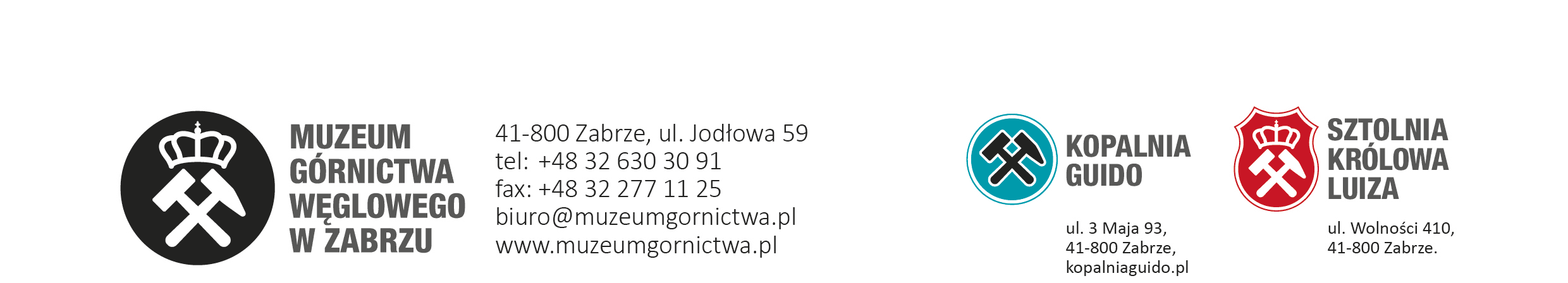 Załącznik Nr 2 do SIWZWZÓR UMOWYUmowa nr ..................zawarta w dniu …………… pomiędzy:Muzeum Górnictwa Węglowego w Zabrzu z siedzibą przy ul. Jodłowej 59, 41-800 Zabrze, wpisanym do Rejestru Instytucji Kultury Miasta Zabrze pod numerem RIK-12/13, posiadającym NIP: 6482768167, REGON: 243220420,reprezentowanym przez:Dyrektora – Pana Bartłomieja Szewczykzwanym dalej Zamawiającyma………………………………………….. z siedzibą ……………………………………………reprezentowanym przez:………………………………….………………………………………………………….........zwanym dalej Wykonawcąłącznie zwanymi „Stronami”, a odrębnie „Stroną”.Zważywszy, że ZAMAWIAJĄCY, w wyniku przeprowadzonego postępowania o udzielenie zamówienia publicznego w trybie przetargu nieograniczonego (Znak sprawy ZP/22/MGW/2017) na podstawie ustawy z dnia 29 stycznia 2004 r. Prawo zamówień publicznych (tekst. jedn. Dz. U. z 2017 r. poz. 1579), pn.: „Docelowe zabezpieczenie fragmentów wyrobisk Głównej Kluczowej Sztolni Dziedzicznej: Przecinka IX „Luiza”, Przecinka X „Reden północny”” dokonał wyboru oferty WYKONAWCY, Strony uzgadniają, co następuje:Spis treści umowy 1.	Postanowienia ogólne	22.	Przedmiot Umowy	73.	Warunki realizacji	84.	Terminy	85.	Obowiązki Stron	106.	Nadzór nad realizacja Umowy	117.	Personel Wykonawcy	118.	Podwykonawcy	139.	Ubezpieczenie Wykonawcy	1710.	Kontrola jakości	1711.	Odbiory	1912.	Wynagrodzenie	2013.	Prawa autorskie	2114.	Gwarancja jakości i rękojmia za wady	2315.	Zabezpieczenie należytego wykonania Umowy	2316.	Zmiany Umowy	2517.	Odstąpienie od Umowy	2718.	Rozwiązanie Umowy	2919.	Kary umowne	2920.	Poufność Umowy	3021.	Postanowienia końcowe	31Postanowienia ogólneSkrótyKodeks cywilny – ustawa z dnia 23 kwietnia 1964 r. Kodeks cywilny (tekst jedn. Dz.U. z 2014 r. poz. 121 z późn. zmian.).Prawo autorskie – ustawa z dnia 4 lutego 1994 r. o prawie autorskim i prawach pokrewnych (tekst jedn. Dz.U. z 2006 r., nr 90, poz. 91 ze zm.)Prawo geologiczne i górnicze - ustawa z dnia 9 czerwca 2011 r. Prawo geologiczne i górnicze (tekst jedn. Dz.U. z 2015 r. poz. 196 z późn. zmian.);Prawo zamówień publicznych - ustawa z dnia 29 stycznia 2004 r. Prawo zamówień publicznych (tekst jedn. Dz.U. z 2017 r. poz. 1579). SIWZ – Specyfikacja istotnych warunków zamówienia.Definicje Dla potrzeb interpretacji postanowień Umowy Strony ustalają znaczenie następujących pojęć:Cena ofertowa brutto – cena całkowita podana z uwzględnieniem podatków, opłat i innych obciążeń publicznoprawnych, zawarta w ofercie WYKONAWCY za wykonanie przedmiotu Umowy, ustalona w oparciu o przekazany przez ZAMAWIAJĄCEGO przedmiar robót. Dokumentacja projektowa – zbiór dokumentów opracowany na zlecenie Zamawiającego służących do uszczegółowienia opisu, uzyskania wymaganych prawem decyzji administracyjnych i realizacji przedmiotu Umowy. Inspektor nadzoru robót – osoba fizyczna, posiadająca odpowiednie kwalifikacje do kontroli wykonywania robót, wskazana i upoważniona przez ZAMAWIAJĄCEGO.Kierownik robót – osoba fizyczna, posiadająca odpowiednie kwalifikacje do kierowania robotami, wskazana i upoważniona przez WYKONAWCĘ, zaakceptowana przez ZAMAWIAJĄCEGO. Konsorcjum – wykonawcy podejmujący się wspólnie wykonania przedmiotu Umowy, których wzajemne relacje reguluje umowa konsorcjum lub inna umowa o podobnym charakterze, w szczególności umowa o współpracy. Koszt - wszelkie uzasadnione i udokumentowane wydatki poniesione przez WYKONAWCĘ bezpośrednio w związku z realizacją robót stanowiących przedmiot Umowy. Materiały – surowce i inne wyroby budowlane, które mają być wykorzystane przy wykonywaniu robót, w standardzie określonym w Dokumentacji projektowej, a w przypadku braku stosownych wytycznych co do standardu, zgodnym z przeznaczeniem i rodzajem robót, do których wykonania mają zostać zastosowane.Odbiór robót zanikających i ulegających zakryciu - odbiór polegający na ocenie ilości i jakości wykonanych robót, które w dalszym procesie wykonywania robót nie wystąpią lub ulegają zakryciu.Odbiór końcowy - odbiór polegający na ocenie wykonania robót będących przedmiotem Umowy.Odbiór gwarancyjny – cyklicznie wykonywana kontrola skuteczności usunięcia przez WYKONAWCĘ ujawnionych Wad fizycznych obiektu.Oferta - pisemne oświadczenie złożone przez WYKONAWCĘ w przedmiocie wykonania robót budowlanych stanowiących przedmiot Umowy, zgodnie z postanowieniami SIWZ, w szczególności postanowieniami Programu Funkcjonalno-Użytkowego, złożone ZAMAWIAJĄCEMU w ramach postępowania o udzielenie zamówienia publicznego prowadzącego do zawarcia Umowy.Podwykonawca lub dalszy Podwykonawca - osoba fizyczna, prawna lub jednostka organizacyjna nieposiadająca osobowości prawnej, posiadająca zdolność prawną, która:zawarła z WYKONAWCĄ, Podwykonawcą lub dalszym Podwykonawcą zaakceptowaną przez ZAMAWIAJĄCEGO Umowę o podwykonawstwo na wykonanie części robót budowlanych służących realizacji przez WYKONAWCĘ przedmiotu Umowy albozawarła z WYKONAWCĄ przedłożoną ZAMAWIAJĄCEMU Umowę o podwykonawstwo, której przedmiotem są dostawy lub usługi, stanowiące część zamówienia publicznego, z wyłączeniem umów o podwykonawstwo o wartości mniejszej niż 10 000,00 złotych brutto. Protokół konieczności – dokument określający zakres rzeczowo-finansowy zmian w zakresie robót budowlanych dokonywanych w celu prawidłowej realizacji przedmiotu Umowy, sporządzany w przypadku wystąpienia robót dodatkowych, zamiennych lub potrzeby zaniechania wykonania niektórych robót, w celu prawidłowej realizacji przedmiotu Umowy.Protokół odbioru usunięcia Wad – dokument potwierdzający odbiór robót w zakresie wykonania usunięcia przez WYKONAWCĘ Wad powstałych w okresie rękojmi za Wady fizyczne lub gwarancji jakości w robotach budowlanych zrealizowanych na podstawie Umowy. Protokół odbioru końcowego - dokument potwierdzający odbiór wykonania przez WYKONAWCĘ całości robót budowlanych będących przedmiotem Umowy.Roboty – roboty w rozumieniu Prawa geologicznego i górniczego.Siła wyższa – wydarzenie lub okoliczność o charakterze nadzwyczajnym, na którą WYKONAWCA ani ZAMAWIAJĄCY nie mają wpływu; wystąpieniu, której WYKONAWCA ani ZAMAWIAJĄCY, działając racjonalnie, nie mogli zapobiec przed zawarciem Umowy; której, w przypadku jej wystąpienia, WYKONAWCA ani ZAMAWIAJĄCY, działając racjonalnie, nie mogli uniknąć lub jej przezwyciężyć; oraz która nie może być zasadniczo przypisana WYKONAWCY ani Zamawiającemu. Sprzęt – urządzenia, maszyny, środki transportowe i inne narzędzia potrzebne do zgodnego z Umową wykonania robót budowlanych oraz usunięcia Wad, będące w dyspozycji WYKONAWCY.Teren robót - obszar, na którym prowadzone są roboty budowlane stanowiące przedmiot Umowy wraz z przestrzenią zajmowaną przez urządzenia Zaplecza robót.Termin zakończenia robót - termin określony w Umowie, do upływu którego WYKONAWCA zobowiązany jest zakończyć wszystkie roboty objęte Umową.Umowa o podwykonawstwo - pisemna umowa o charakterze odpłatnym, której przedmiotem są usługi, dostawy lub roboty budowlane, stanowiące część przedmiotu Umowy, zawierana pomiędzy WYKONAWCĄ a Podwykonawcą a także pomiędzy Podwykonawcą a dalszym Podwykonawcą lub pomiędzy dalszymi Podwykonawcami.Wada – jawne lub ukryte właściwości tkwiące w stanowiących przedmiot Umowy robotach, utworach powstałych w związku z wykonaniem przedmiotu Umowy lub w jakimkolwiek ich elemencie, powodujące niemożność używania lub korzystania z przedmiotu Umowy zgodnie z przeznaczeniem; zmniejszenie wartości przedmiotu Umowy; obniżenie stopnia użyteczności przedmiotu Umowy; obniżenie jakości lub inne uszkodzenia w przedmiocie Umowy. Za wadę uznaje się również sytuację, w której przedmiot Umowy nie stanowi własności WYKONAWCY albo jeżeli jest obciążony prawem osoby trzeciej. WYKONAWCA - strona Umowy zobowiązana do wykonania przewidzianych Umową robót zgodnie z Dokumentacją projektową, przepisami prawa powszechnie obowiązującego i zasadami wiedzy technicznej.Zabezpieczenie należytego wykonania umowy – zabezpieczenie w rozumieniu przepisów Prawa zamówień publicznych, wniesione przez WYKONAWCĘ przed zawarciem Umowy w celu pokrycia ewentualnych roszczeń ZAMAWIAJĄCEGO z tytułu niewykonania lub nienależytego wykonania Umowy, w tym roszczeń z tytułu braku zapłaty lub nieterminowej zapłaty wynagrodzenia Podwykonawcy lub dalszemu Podwykonawcy, w jednej lub w kilku formach wybranych przez WYKONAWCĘ spośród form wskazanych w SIWZ.ZAMAWIAJĄCY - Strona Umowy zlecająca wykonanie robót budowlanych będących przedmiotem Umowy, zobowiązana do dokonania wymaganych Umową oraz przez właściwe przepisy czynności umożliwiających WYKONAWCY realizację Umowy, w szczególności związanych z dostarczeniem Dokumentacji projektowej oraz innych dokumentów niezbędnych do rozpoczęcia i kontynuowania realizacji Umowy, oraz do odebrania zrealizowanych robót i zapłaty umówionego wynagrodzenia.Zaplecze robót – część Terenu robót wraz z jej urządzeniami, przeznaczona na zaplecze socjalno-biurowe WYKONAWCY wraz z dostępem do urządzeń infrastruktury technicznej, a także na składowanie przez WYKONAWCĘ materiałów, sprzętu, itp. InterpretacjePostanowienia Umowy są interpretowane na podstawie przepisów prawa polskiego.Ilekroć pojęcie użyte jest w liczbie pojedynczej, dotyczy to również użytego pojęcia w liczbie mnogiej i odwrotnie chyba, że z określonego uregulowania wynika wyraźnie coś innego.Wszelkie dokumenty dostarczane drugiej Stronie w trakcie realizacji Umowy będą sporządzane w języku polskim.Śródtytuły nie wpływają na interpretację postanowień umownych.Terminy określone w Umowie w dniach, tygodniach i miesiącach odnoszą się do dni, tygodni i miesięcy kalendarzowych. Bieg i upływ terminu określane są zgodnie z przepisami Kodeksu cywilnego.Umowa wchodzi w życie w dniu jej podpisania przez obie Strony. W sprawach nieuregulowanych Umową mają zastosowanie odpowiednie przepisy prawa polskiego, w szczególności: ustawy z dnia 29 stycznia 2004 r. - Prawo zamówień publicznych (tekst jedn. Dz.U. z 2017 r. poz. 1579), ustawy z dnia 9 czerwca 2011 r. Prawo geologiczne i górnicze (tekst jedn. Dz.U. z 2015 r. poz. 196 z późn. zmian.);ustawy z dnia 23 kwietnia 1964 r. - Kodeks cywilny (tekst jedn. Dz. U. z 2014 r. poz. 121 z późn. zmian.).rozporządzenia Ministra Energii z dnia 23 listopada 2016 r. w sprawie szczegółowych wymagań dotyczących prowadzenia ruchu podziemnych zakładów górniczych (Dz.U. z 2017 r. poz. 1118)Sposób komunikowania się StronW przypadku, gdy Umowa przewiduje dokonywanie zatwierdzeń, powiadomień, przekazywanie informacji lub wydawanie poleceń lub zgód, będą one przekazywane na piśmie i dostarczane (przekazywane) osobiście (za pokwitowaniem), wysłane pocztą lub kurierem za potwierdzeniem odbioru pisemnie, drogą elektroniczną lub faksem na podane przez Strony adresy, wskazane w niniejszej Umowie.W przypadku przekazania zatwierdzenia, powiadomienia, informacji, wydanego polecenia lub zgody faksem albo drogą elektroniczną otrzymujący potwierdza przekazującemu niezwłocznie fakt ich otrzymania odpowiednio faksem albo drogą elektroniczną. Strony będą uznawały dokonane faksem lub drogą elektroniczną zatwierdzenie, powiadomienie, informację, wydane polecenie lub zgodę za dokonane w chwili uzyskania potwierdzenia faktu ich otrzymania w formie pisemnej. Wszelkie wpisy do Książki raportowej mogą być dokonywane przez osoby do tego upoważnione i będą traktowane odpowiednio jako: zatwierdzenia, informacje, polecenia lub zgody przekazane zgodnie z postanowieniami pkt 1.3.1.Strony zobowiązane są do powiadomienia się o zmianach adresu wskazanego do doręczeń, a niewykonanie tego obowiązku powoduje, że doręczenie dokonane na adresy podane w niniejszej umowie będą skuteczne z datą pierwszego awizo.Strony zobowiązane są do powiadomienia się o zmianach numeru faksu lub adresu e mail.Przedstawicielem ZAMAWIAJĄCEGO w odniesieniu do prac objętych niniejsza umową jest: …………………………………………………………….……Tel. ………….., 	FAX ……………….,	e-mail: ………………………WYKONAWCA ustanawia koordynatora realizacji zadania inwestycyjnego objętego niniejszą umowa w osobie Pana …………………………………………………….Tel: ……………..	FAX ……………….	e-mail: ………………………………Każda ze Stron oświadcza, że reprezentujące ją osoby wymienione w pkt. 1.3.7. i 1.38. są umocowane przez drugą Stronę jedynie do dokonywania czynności faktycznych związanych z realizacją przedmiotu umowy i nie są upoważnione do dokonywania czynności, które mogłyby powodować zmiany w umowie.Solidarna odpowiedzialność konsorcjantówJeżeli WYKONAWCĄ jest Konsorcjum, wówczas podmioty wchodzące w skład Konsorcjum są solidarnie odpowiedzialne przed ZAMAWIAJĄCYM za wykonanie Umowy i za wniesienie zabezpieczenia należytego wykonania Umowy. WYKONAWCY wchodzący w skład Konsorcjum zobowiązani są do pozostawania w Konsorcjum przez cały czas trwania Umowy, łącznie z okresem gwarancji jakości i rękojmi za Wady.Konsorcjum zobowiązuje się do przekazania ZAMAWIAJĄCEMU kopii umowy regulującej współpracę podmiotów wchodzących w skład Konsorcjum, które wspólnie podjęły się wykonania przedmiotu Umowy, i jej zmian, w tym zawierającej informacje za wykonanie jakich robót budowlanych w ramach Umowy odpowiada każdy z uczestników Konsorcjum.Lider Konsorcjum jest upoważniony do podejmowania decyzji, składania i przyjmowania oświadczeń woli w imieniu i na rzecz każdego z podmiotów wchodzących w skład Konsorcjum w zakresie wskazanym w pełnomocnictwach potrzebnych do realizacji Umowy i przedłożonych Zamawiającemu. Upoważnienie to może zostać zmienione za zgodą ZAMAWIAJĄCEGO. W przypadku rozwiązania umowy Konsorcjum przed upływem okresu gwarancji i rękojmi za Wady ZAMAWIAJĄCY jest uprawniony do żądania wykonania całości lub części robót wynikających z Umowy od wszystkich, niektórych lub jednego z członków Konsorcjum.Przedmiot UmowyPrzedmiot umowy objęty jest zamówieniem publicznym Nr ZP/22/MGW/2017 Muzeum Górnictwa Węglowego w Zabrzu pod nazwą Docelowe zabezpieczenie fragmentów wyrobisk Głównej Kluczowej Sztolni Dziedzicznej: Przecinka IX „Luiza”, Przecinka X „Reden północny” i stanowi część realizacji zadania: Docelowe zabezpieczenie wybranych odcinków Głównej Kluczowej Sztolni Dziedzicznej i wyrobisk towarzyszących.Przedmiot umowy obejmuje dwa zadania: 1)	Zadanie Nr 1 - Docelowe zabezpieczenie Przecinki IX „Luiza” za pomocą iniekcji. 2)	Zadanie Nr 2 - Docelowe zabezpieczenie Przecinki X „Reden północny” za pomocą iniekcji.Przedmiotem Umowy jest wykonanie przez WYKONAWCĘ na rzecz ZAMAWIAJĄCEGO robót budowlanych polegających na docelowym zabezpieczeniu fragmentów wyrobisk górniczych przez iniekcję obejmujących:Zadanie nr 1 - Przecinka nr IX „Luiza” na łącznym odcinku 10 m na północ od nitki północnej sztolni (ok. 4m wyrobiska o wysokości 2,0 m i szerokości 1,6 m wykonanego w obudowie drewnianej oraz pozostałą część wypełnioną rumoszem skalno-węglowym) wraz ze skrzyżowaniem z nitką północną sztolni.Zadanie nr 2 - Przecinka nr X „Reden północny” na odcinku pomiędzy nitką północną i południową sztolni oraz na odcinku 10 m na północ od nitki północnej sztolni.WYKONAWCA zobowiązuje się wykonać Umowę z Wykonawca zobowiązuje się zrealizować przedmiot umowy z najwyższą starannością zgodnie z: 1)	warunkami określonymi w Specyfikacji Istotnych Warunków Zamówienia,2)	dokumentacją techniczną,3)	ofertą Wykonawcy,4)	uzgodnieniami szczegółowych warunków współpracy pomiędzy stronami,5)	warunkami i wymogami wynikającymi z powszechnie obowiązujących przepisów prawa w szczególności określonymi w Prawie geologicznym i górniczym; 6)	wymaganiami wynikającymi z obowiązujących Polskich Norm i aprobat technicznych;7)	postanowieniami wynikającymi z obowiązujących decyzji i pozwoleń;8)	zasadami rzetelnej wiedzy technicznej i ustalonymi zwyczajami.  WYKONAWCA jest zobowiązany w ramach ceny umownej wykonać pełny zakres robót, który jest konieczny dla uzyskania finalnego efektu, określonego jako przedmiot umowy.Jeżeli dla wykonania przedmiotu umowy, będzie konieczne wykonanie innych niezbędnych robót lub czynności, w tym m.in. uzyskanie wymaganych prawem zezwoleń, uzgodnień, to WYKONAWCA wykona te czynności i roboty oraz uzyska niezbędne zezwolenia, uzgodnienia, własnym kosztem i staraniem. Warunki realizacji WYKONAWCA, w ramach wynagrodzenia poniesie wszystkie koszty ogólne związane z realizacją przedmiotu umowy, w tym m.in.: koszty niezbędnej dokumentacji, koszty udzielonej gwarancji, koszty transportu, koszty związane z uzyskaniem wszelkich niezbędnych uzgodnień i zezwoleń o ile takie będą wymagane, utylizacją odpadów, organizacją prac niezbędnych dla zrealizowania zadań objętych umową, wykonaniem dodatkowych badań i ekspertyz zleconych przez przedstawiciela ZAMAWIAJĄCEGO, organizacją rad robót, zabudową układów pomiarowych dla przyłączy mediów z powierzchni terenu (poboru wody i zużycia energii elektrycznej), zorganizowania niezbędnych dla realizacji robót w Sztolni media (za wyjątkiem kosztów poboru wody technologicznej i zużycia energii elektrycznej dla robót dołowych).Z uwagi na prowadzony ruch turystyczny istnieje możliwość wykonania robót górniczych w wyrobiskach Głównej Kluczowej Sztolni Dziedzicznej przez WYKONAWCĘ w godzinach od 20:00 do 8:00 dnia następnego. Na wykonywanie robót w godzinach od 08:00 do 20:00 oraz dni wolne od pracy, WYKONAWCA musi wcześniej uzyskać zgodę kierownika ruchu zakładu ZAMAWIAJĄCEGO. WYKONAWCA zobowiązuje się codziennie po zakończeniu robót do godziny 8:00 oczyścić i uprzątnąć materiał na trasie turystycznej na której prowadzony był transport.WYKONAWCA oświadcza, że jest świadomy, iż w trakcie realizacji przedmiotowej umowy wykonywane będą równolegle inne prace w rejonie przedmiotowych wyrobisk, w związku z czym WYKONAWCA zobowiązany jest dołożyć wszelkich starań dla zapewnienia bezkolizyjnej współpracy z Wykonawcami wyłonionymi przez ZAMAWIAJĄCEGO w oddzielnych postępowaniach.WYKONAWCA odpowiada za wszelkie uszkodzenia sprzętu stanowiącego własność ZAMAWIAJĄCEGO, powstałe z winy WYKONAWCY.WYKONAWCA ponosi wyłączną odpowiedzialność za wszelkie szkody będące następstwem niewykonania lub nienależytego wykonania przedmiotu umowy, które to szkody WYKONAWCA zobowiązuje się pokryć w pełnej wysokości.TerminyUmowa wchodzi w życie w dniu jej zawarcia (podpisania) i obejmuje okres wykonania Robót objętych Przedmiotem umowy.WYKONAWCA zobowiązany jest wykonać wszystkie Roboty stanowiące Przedmiot umowy w terminie 45 dni od dnia przekazania Terenu robót, zwanym dalej Terminem zakończenia Robót. Za zakończnie realizacji przedmiotu umowy strony uznają dzień podpisania Protokołu odbioru końcowego bez uwag ze strony ZAMAWIAJACEGO.Termin zakończenia umowy, który został określony w pkt 4.2. uwzględnia czas jaki niezbędny jest z punktu widzenia przeprowadzenia procedur odbiorowych – zgodnie z zapisem pkt 10 Umowy.Opóźnieniami w wykonaniu Robót, za które WYKONAWCA nie ponosi odpowiedzialności, które stanowią podstawę wniosku WYKONAWCY o zmianę terminu i zawarcia stosownego aneksu do umowy w zakresie zmiany Terminu zakończenia Robót, są w szczególności opóźnienia wynikłe z następujących okoliczności:1)	siły wyższej,2)	opóźnienia ZAMAWIAJĄCEGO w wykonaniu jego obowiązków, od których zależy rozpoczęcie lub kontynuowanie prac i Robót,3)	aktualizacji rozwiązań projektowych z uwagi na:-	postęp technologiczny,-	zmiany obowiązujących przepisów,-	warunki uniemożliwiające prowadzenie robót,-	bezpieczeństwo pracy,-	możliwą poprawę parametrów technicznych i trwałości przedmiotu projektu,-	zalecenia wydane przez organy nadzoru,-	zmiany wynikające z innych nieprzewidywalnych istotnych okoliczności, których wprowadzenie będzie korzystne dla ZAMAWIAJĄCEGO4)	katastrofy budowlanej oraz stanu zagrożenia katastrofą budowlaną, jeżeli katastrofa lub stan zagrożenia nie wynika z przyczyn leżących po stronie WYKONAWCY,5)	wydania przez właściwy organ administracji publicznej lub właściwy sąd orzeczenia, z którego wynika obowiązek wstrzymania lub zaniechania Robót, jeżeli przyczyna wydania takiego orzeczenia nie wynika z okoliczności leżących po stronie WYKONAWCY,6)	opóźnienia odpowiednich organów i instytucji w wydawaniu niezbędnych decyzji, sprawdzeń, pozwoleń, uzgodnień i zgód, oraz przewlekłości tych postępowań, wynikającej z faktu wnoszenia przez ich strony odwołań, protestów i sprzeciwów, jeżeli nie następują one z przyczyn leżących po stronie WYKONAWCY,7)	ograniczenie w dostępności dojazdu do Terenu robót, za które WYKONAWCA nie ponosi odpowiedzialności,8)	wystąpienia warunków geologiczno-górniczych w sposób istotny odbiegających od spodziewanych;9)	konieczności zmiany technologii na skutek wystąpienia uwarunkowań technicznych odmiennych od opisanych w dokumentacji technicznej;10)	zmian istotnych przepisów prawa Unii Europejskiej lub prawa krajowego powodujących konieczność dostosowania dokumentacji do zmiany przepisów, które nastąpiły w trakcie realizacji zamówienia; 11)	wystąpienia prac zamiennych; 12)	wydłużenia terminu w związku z faktem wystąpienia zdarzeń na które strony nie mają wpływu, a które uniemożliwiają przy normalnym tempie pracy wykonanie przedmiotu umowy w terminie;13)	wystąpienia okoliczności, których Strony umowy nie były w stanie przewidzieć pomimo zachowania należytej staranności;14)	kolizji z robotami wykonywanymi przez podmioty trzecie lub zamawiającego w stopniu - który pomimo podjęcia działań zmierzających do przyspieszenia postępu robót – uniemożliwia ich zakończenie w terminie wskazanym w umowie;15)	z niezawinionego przez strony okresowego braku możliwości transportu z/na powierzchnię terenu urobku i/lub materiałów,16)	wystąpienia długoterminowych awarii (łącznie powyżej 7 dni roboczych) związanych z awarią kolejki podwieszanej, odwodnieniem wyrobisk w Głównej Kluczowej Sztolni Dziedzicznej, wentylacją lub zasilania energią elektryczną.4.5.	Opóźnienia, wynikłe z okoliczności innych niż określone w pkt 4.4., nie spowodują zmiany Terminu zakończenia Robót i stanowią podstawę roszczeń ZAMAWIAJĄCEGO z tytułu opóźnienia WYKONAWCY, o których mowa w pkt 10 Umowy.4.6.	Podjęcie przez Strony negocjacji w celu zmiany Umowy w zakresie terminów nie uprawnia Stron do odstąpienia od Umowy oraz nie uprawnia WYKONAWCY do wstrzymania lub zwolnienia tempa wykonywania Robót.Obowiązki Stron WYKONAWCA w terminie do 7 dni kalendarzowych - od wezwania ZAMAWIAJĄCEGO - dostarczy wszelkie niezbędne dokumenty i oświadczenia wynikające z postanowień umowy, SIWZ i obowiązujących przepisów – warunkujące możliwość rozpoczęcia robót. ZAMAWIAJĄCY przekaże WYKONAWCY teren robót w terminie do 9 dni kalendarzowych od podpisania umowy pod warunkiem wypełnienia przez WYKONAWCĘ obowiązku określonego w pkt 5.1.WYKONAWCA jest zobowiązany prowadzić książkę raportową, która jest własnością WYKONAWCY. WYKONAWCA zobowiązany jest zapewnić kierownictwo dla robót będących przedmiotem niniejszej umowy przez osoby posiadające stosowne kwalifikacje zawodowe i uprawnienia, zgodnie z obowiązującym prawem oraz warunkami określonymi w SIWZ.WYKONAWCA zobowiązuje się do przeprowadzenia szkolenia BHP swoich pracowników zgodnie z obowiązującymi przepisami oraz zapewni ciągłość badań lekarskich dopuszczających do pracy pod ziemią pracowników tam zatrudnionym. Szkolenie będzie potwierdzone w dostarczonych dokumentach.WYKONAWCA dostarczy imienny wykaz pracowników wraz z ich kwalifikacjami które muszą być zgodne z wymaganiami ZAMAWIAJĄCEGO opisanymi w SIWZ.Poszczególne służby WYKONAWCY podlegają Kierownikowi Ruchu Zakładu w zakresie Prawa geologicznego i górniczego, przepisów branżowych i innych przepisów obowiązujących u ZAMAWIAJĄCEGO. Pozostałe uprawnienia zachowuje WYKONAWCA.WYKONAWCA z chwilą przejęcia terenu robót przejmie na siebie odpowiedzialność, która obejmuje należyte wykonanie zobowiązań umownych, a także odpowiedzialność za wszelkie szkody powstałe w wyniku lub związku z prowadzonymi pracami, w tym w szczególności poniesie całkowitą odpowiedzialność za szkody wyrządzone choćby nieumyślnie zarówno ZAMAWIAJĄCEMU jak i osobom trzecim przy wykonaniu postanowień niniejszej umowy.WYKONAWCA uporządkuje teren zaplecza i teren robót po zakończeniu wszystkich prac. WYKONAWCA zobowiązany jest zapewnić ZAMAWIAJĄCEMU na każde ustne lub pisemne żądanie jego przedstawiciela niezwłocznie pełny i swobodny wstęp na teren robót. Ponadto WYKONAWCA na każde żądanie przedstawiciela ZAMAWIAJĄCEGO wyrażone ustnie lub pisemnie powinien niezwłocznie udzielać mu pełnych informacji i wyjaśnień dotyczących prowadzonych robót w formie wyjaśnień ustnych, a na życzenie przedstawiciela ZAMAWIAJĄCEGO również w formie pisemnej w ciągu 2 dni roboczych.Urządzenia, sprzęt i materiały użyte do wykonania przedmiotu umowy muszą być pełnowartościowe posiadać stosowne dopuszczenia i atesty, oraz muszą odpowiadać wymaganiom i normom. WYKONAWCA zapewni transport jak również wszelkie prace związane z załadunkiem i rozładunkiem materiałów i urządzeń potrzebnych do  realizacji umowy.WYKONAWCA przedłoży ZAMAWIAJĄCEMU w ciągu 10 dni kalendarzowych od daty zawarcia umowy szczegółową wycenę realizowanego zadania.W przypadku opóźnień w realizacji przedmiotu umowy WYKONAWCA podejmie kroki przyśpieszające postęp prac – umożliwiające zakończenie robót zgodnie z zapisami Umowy. Na wniosek ZAMAWIAJĄCEGO WYKONAWCA zobowiązany jest do podjęcia środków przyśpieszających realizację robót. Koszty dodatkowe wynikające z takich działań pokryte będą przez WYKONAWCĘ.Szczegółowe warunki współpracy pomiędzy Stronami, w szczególności szczegółowy podział obowiązków między osobami kierownictwa i dozoru ruchu ZAMAWIAJĄCEGO i WYKONAWCY przy pracach związanych z wykonaniem robót górniczych będących przedmiotem zamówienia i Umowy określają Uzgodnienia szczegółowych warunków współpracy pomiędzy stronami stanowiące załącznik nr 3 do Umowy.Nadzór nad realizacja UmowyKoordynatorem ZAMAWIAJĄCEGO na terenie robót jest: ………………………………………Przedstawicielem  WYKONAWCY jest: ……………………………………………Kierownikiem robót ze strony WYKONAWCY jest:……………………………….WYKONAWCA zobowiązany jest do zapewnienia udziału w realizacji umowy osób, które posiadają wiedzę i uprawnienia opisane w SIWZ.  WYKONAWCA jest zobowiązany zapewnić, żeby Kierownik robót fizycznie przebywał i wykonywał swoje obowiązki na Terenie robót. WYKONAWCA jest zobowiązany zapewnić, aby osoby zaangażowane do wykonania Robót nosiły na Terenie robót oznaczenia identyfikujące podmioty, które je zaangażowały. Personel Wykonawcy Zgodnie z art. 29 ust. 3a Prawa zamówień publicznych ZAMAWIAJĄCY wymaga od WYKONAWCY (lub podwykonawcy w rozumieniu art. 2 pkt 9b Prawa zamówień publicznych) aby wszystkie osoby realizujące przedmiot zamówienia, które wykonywać będą czynności faktycznie robotników budowlanych związane z przedmiotem zamówienia opisane w dokumentacji projektowej były zatrudnione na podstawie umowy o pracę w rozumieniu art. 22 § 1 ustawy z dnia 26 czerwca 1974 r. - Kodeks pracy (tekst jedn. Dz. U. z 2014 r. poz. 1502, ze zm.) – Obowiązek zatrudnienia z zastrzeżeniem, że powyższy wymóg nie dotyczy osób wykonujących czynności nadzoru i dozoru realizowanych robót budowlanych. Osoby wymienione w zdaniu pierwszym nie mogą wykonywać żadnych czynności na Terenie robót bez zatrudnienia na umowę o pracę u WYKONAWCY, Podwykonawcy lub dalszego Podwykonawcy Robót.W trakcie realizacji zamówienia ZAMAWIAJĄCY uprawniony jest do wykonywania czynności kontrolnych wobec WYKONAWCY odnośnie spełniania przez WYKONAWCĘ, Podwykonawców i Dalszych Podwykonawców wymogu zatrudnienia na podstawie umowy o pracę osób wykonujących wskazane w pkt 7.1. czynności - Obowiązku zatrudnienia. ZAMAWIAJĄCY uprawniony jest w szczególności do: 1)	żądania oświadczeń i dokumentów w zakresie potwierdzenia spełniania ww. wymogów i dokonywania ich oceny,2)	żądania wyjaśnień w przypadku wątpliwości w zakresie potwierdzenia spełniania ww. wymogów,3)	przeprowadzania kontroli na miejscu wykonywania świadczenia.W trakcie realizacji zamówienia na każde wezwanie ZAMAWIAJĄCEGO w wyznaczonym w tym wezwaniu terminie WYKONAWCA przedłoży ZAMAWIAJĄCEMU wskazane poniżej dowody w celu potwierdzenia spełnienia wymogu zatrudnienia na podstawie umowy o pracę przez WYKONAWCĘ, Podwykonawcę lub Dalszego Podwykonawcę osób wykonujących wskazane w pkt 7.1. czynności w trakcie realizacji zamówienia:1)	oświadczenie WYKONAWCY, Podwykonawcy lub Dalszego Podwykonawcy o zatrudnieniu na podstawie umowy o pracę osób wykonujących czynności, których dotyczy wezwanie ZAMAWIAJĄCEGO. Oświadczenie to powinno zawierać w szczególności: dokładne określenie podmiotu składającego oświadczenie, datę złożenia oświadczenia, wskazanie, że objęte wezwaniem czynności wykonują osoby zatrudnione na podstawie umowy o pracę wraz ze wskazaniem liczby tych osób, imion i nazwisk tych osób, rodzaju umowy o pracę i wymiaru etatu oraz podpis osoby uprawnionej do złożenia oświadczenia w imieniu WYKONAWCY, Podwykonawcy lub Dalszego Podwykonawcy;2)	poświadczoną za zgodność z oryginałem odpowiednio przez WYKONAWCĘ, Podwykonawcę lub Dalszego Podwykonawcę kopię umowy/umów o pracę osób wykonujących w trakcie realizacji zamówienia czynności, których dotyczy ww. oświadczenie WYKONAWCY, Podwykonawcy lub Dalszego Podwykonawcy (wraz z dokumentem regulującym zakres obowiązków, jeżeli został sporządzony). Kopia umowy/umów powinna zostać zanonimizowana w sposób zapewniający ochronę danych osobowych pracowników, zgodnie z przepisami ustawy z dnia 29 sierpnia 1997 r. o ochronie danych osobowych (tj. w szczególności bez adresów, nr PESEL pracowników). Imię i nazwisko pracownika nie podlega anonimizacji. Informacje takie jak: data zawarcia umowy, rodzaj umowy o pracę i wymiar etatu powinny być możliwe do zidentyfikowania;3)	zaświadczenie właściwego oddziału ZUS, potwierdzające opłacanie przez WYKONAWCĘ, Podwykonawcę lub Dalszego Podwykonawcę składek na ubezpieczenia społeczne i zdrowotne z tytułu zatrudnienia na podstawie umów o pracę za ostatni okres rozliczeniowy;4)	poświadczoną za zgodność z oryginałem odpowiednio przez WYKONAWCĘ, Podwykonawcę lub Dalszego Podwykonawcę kopię dowodu potwierdzającego zgłoszenie pracownika przez pracodawcę do ubezpieczeń, zanonimizowaną w sposób zapewniający ochronę danych osobowych pracowników, zgodnie z przepisami ustawy z dnia 29 sierpnia 1997 r. o ochronie danych osobowych. Imię i nazwisko pracownika nie podlega anonimizacji.Niespełnienie przez WYKONAWCĘ, Podwykonawcę lub Dalszego Podwykonawcę wymogu zatrudnienia na podstawie umowy o pracę osoby wykonującej wskazane w pkt 7.1. czynności traktowany będzie jako naruszenie Obowiązku Zatrudnienia.Niezłożenie przez WYKONAWCĘ w wyznaczonym przez ZAMAWIAJĄCEGO terminie żądanych przez ZAMAWIAJĄCEGO dowodów w celu potwierdzenia spełnienia przez WYKONAWCĘ, Podwykonawcę lub Dalszego Podwykonawcę wymogu zatrudnienia na podstawie umowy o pracę stanowić będzie naruszenie Obowiązku Zatrudnienia.W przypadku uzasadnionych wątpliwości co do przestrzegania prawa pracy przez WYKONAWCĘ, Podwykonawcę lub Dalszego Podwykonawcę, ZAMAWIAJĄCY może zwrócić się o przeprowadzenie kontroli przez Państwową Inspekcję Pracy.W przypadku osób, o których mowa w pkt 7.1. zatrudnionych według przepisów innego państwa WYKONAWCA przedstawi dokumenty odpowiadające dokumentom, o których mowa w pkt. 7.3. z właściwego państwa.W przypadku niezrealizowania obowiązku zatrudnienia osób, o których mowa w pkt 7.1. na podstawie umowy o pracę lub nieprzedstawienia ZAMAWIAJĄCEMU dokumentów potwierdzających zatrudnienie takich osoby w terminach określonych w wezwaniu skierowanym zgodnie z pkt 7.2., WYKONAWCA, Podwykonawca lub dalszy Podwykonawca Robót będzie zobowiązany w terminie 7 dni od dnia wezwania przez ZAMAWIAJĄCEGO dokonać zatrudnienia wskazanej osoby na umowę o pracę oraz przedstawienia ZAMAWIAJĄCEMU dokumentów potwierdzających zatrudnienie takiej osoby. Nie wywiązanie się z obowiązku, o którym mowa w pkt 7.8. w terminie określonym WYKONAWCA stanowić będzie naruszenie Obowiązku Zatrudnienia.W przypadku powtarzających się, tj. więcej niż 3 razy, przypadków naruszenie Obowiązku Zatrudnienia ZAMAWIAJĄCY ma prawo do odstąpienia od umowy z przyczyn leżących po stronie WYKONAWCY i naliczyć kary umowne za odstąpienie od Umowy.Podwykonawcy ZAMAWIAJĄCY nie zastrzega obowiązku osobistego wykonania przez WYKONAWCĘ jakiejkolwiek części zamówienia.W zakresie robót budowlanych, w jakim WYKONAWCA, na podstawie kryteriów oceny ofert zawartych w SIWZ, zobowiązał się do samodzielnego wykonywania kluczowych elementów (części) zamówienia, określonych przez ZAMAWIAJĄCEGO w pkt 15.3.2. SIWZ, WYKONAWCA gwarantuje, że samodzielnie wykona te elementy Przedmiotu Umowy, tj. bez udziału podwykonawców („Obowiązek Samodzielnej Realizacji”). WYKONAWCA jest odpowiedzialny za działania lub zaniechania Podwykonawcy, jego przedstawicieli lub pracowników, jak za własne działania lub zaniechania. Powierzenie wykonania części Umowy podwykonawcom nie zwalnia WYKONAWCY z odpowiedzialności za należyte wykonanie Umowy.WYKONAWCA może na warunkach określonych w Umowie:powierzyć realizację części zamówienia Podwykonawcom, pomimo nie wskazania w Ofercie WYKONAWCY takiej części do powierzenia Podwykonawcom,wskazać inny zakres Podwykonawstwa niż przedstawiony w Ofercie WYKONAWCY,zrezygnować z Podwykonawcy.ZAMAWIAJĄCY żąda, aby przed przystąpieniem do wykonania Umowy WYKONAWCA, o ile są już znane, podał nazwy albo imiona i nazwiska oraz dane kontaktowe Podwykonawców i ich przedstawicieli prawnych, zaangażowanych w wykonywanie Robót lub Usług. WYKONAWCA zawiadamia Zamawiającego o wszelkich zmianach danych, o których mowa w zdaniu pierwszym, w trakcie realizacji Umowy, a także przekazuje informacje na temat nowych Podwykonawców, którym w późniejszym okresie zamierza powierzyć realizację Robót lub usług.Jeżeli powierzenie Podwykonawcy wykonania części Umowy następuje w trakcie jego realizacji, WYKONAWCA na żądanie ZAMAWIAJĄCEGO przedstawia oświadczenie, o którym mowa w art. 25a ust. 1 Prawa zamówień publicznych, lub oświadczenia lub dokumenty potwierdzające brak podstaw wykluczenia wobec tego Podwykonawcy. ZAMAWIAJĄCY zastrzega sobie prawo żądania oświadczeń lub dokumentów, o którym mowa w zdaniu pierwszym w stosunku do Podwykonawców lub dalszych Podwykonawców Robót o wartości Umowy o podwykonawstwo większej lub równej 50 000,000 zł brutto oraz Podwykonawców, o których mowa w pkt 8.7.Jeżeli ZAMAWIAJĄCY stwierdzi, że wobec danego Podwykonawcy lub dalszego Podwykonawcy Robót zachodzą podstawy wykluczenia, WYKONAWCA obowiązany jest zastąpić tego Podwykonawcę lub zrezygnować z powierzenia wykonania tej części Umowy podwykonawcy.Jeżeli zmiana albo rezygnacja z Podwykonawcy dotyczy podmiotu, na którego zasoby wykonawca powoływał się, na zasadach określonych w art. 22a ust. 1 Prawa zamówień publicznych, w celu wykazania spełniania warunków udziału w postępowaniu, WYKONAWCA jest obowiązany wykazać ZAMAWIAJĄCEMU, że proponowany inny Podwykonawca lub WYKONAWCA samodzielnie spełnia je w stopniu nie mniejszym niż Podwykonawca, na którego zasoby WYKONAWCA powoływał się w trakcie postępowania o udzielenie zamówienia. Obligatoryjnym dodatkowym warunkiem wyrażenia zgody ZAMAWIAJĄCEGO na zmianę Podwykonawcy, o którym mowa w zdaniu pierwszym, jest przedstawienie przez WYKONAWCĘ wszystkich oświadczeń Podwykonawców i dalszych Podwykonawców (lub innych dowodów) dotychczasowego Podwykonawcy potwierdzających zapłatę przez dotychczasowego Podwykonawcę należnego im wynagrodzenia za wykonany zakres do dnia dokonania zmiany Umowy.WYKONAWCA, Podwykonawca i dalszy Podwykonawca zobowiązany jest do przedłożenia ZAMAWIAJĄCEMU projektu Umowy o podwykonawstwo, której przedmiotem są Roboty, nie później niż 5 dni przed jej zawarciem. WYKONAWCA przedłoży, wraz z projektem Umowy o podwykonawstwo, odpis z Krajowego Rejestru Sądowego Podwykonawcy lub inny dokument właściwy z uwagi na status prawny Podwykonawcy, potwierdzający uprawnienia osób zawierających umowę w imieniu Podwykonawcy do jego reprezentowania. Przy czym Podwykonawca lub dalszy Podwykonawca jest obowiązany dołączyć zgodę WYKONAWCY na zawarcie Umowy o podwykonawstwo o treści zgodnej z projektem umowyJeżeli ZAMAWIAJĄCY w terminie 7 dni od dnia przedłożenia mu projektu Umowy o podwykonawstwo, której przedmiotem są Roboty nie zgłosi w formie pisemnej zastrzeżeń, uważa się, że zaakceptował ten projekt umowy. ZAMAWIAJĄCY wniesie zastrzeżenia w szczególności, gdy projekt umowy nie spełnia wymagań, o których mowa w pkt.8.15 i 8.16.Po akceptacji projektu Umowy, o podwykonawstwo, której przedmiotem są Roboty lub po bezskutecznym upływie terminu na zgłoszenie przez ZAMAWIAJĄCEGO zastrzeżeń do tego projektu, WYKONAWCA przedłoży poświadczoną za zgodność z oryginałem kopię zawartej Umowy o podwykonawstwo, której przedmiotem są Roboty w terminie 7 dni od dnia zawarcia tej umowy.Jeżeli ZAMAWIAJĄCY w terminie 7 dni od dnia przedłożenia mu poświadczonej za zgodność z oryginałem kopii zawartej Umowy o podwykonawstwo, której przedmiotem są Roboty, nie zgłosi w formie pisemnej sprzeciwu, uważa się, że zaakceptował tę umowę. ZAMAWIAJĄCY wniesie sprzeciw w szczególności, gdy treść zawartej umowy nie spełnia wymagań, o których mowa w pkt 8.15. i 8.16.WYKONAWCA, Podwykonawca lub dalszy Podwykonawca przedkłada ZAMAWIAJĄCEMU poświadczoną za zgodność z oryginałem kopię zawartej Umowy o podwykonawstwo, której przedmiotem są dostawy lub usługi, w terminie 7 dni od dnia jej zawarcia, z wyłączeniem Umów o podwykonawstwo o wartości mniejszej niż 10 000,00 zł brutto. W przypadku, o którym mowa w pkt 8.12., jeżeli termin zapłaty wynagrodzenia jest dłuższy niż określony w pkt 8.17., ZAMAWIAJĄCY informuje o tym WYKONAWCĘ i wzywa go do doprowadzenia do zmiany tej umowy pod rygorem wystąpienia o zapłatę kary umownej, o której mowa w pkt 19.3. ppkt 10 Umowy.Do zmian postanowień Umów o podwykonawstwo stosuje się zasady mające zastosowanie przy zawieraniu Umowy o podwykonawstwo.Umowa o podwykonawstwo:musi zawierać postanowienia określające zakres powierzanych Podwykonawcy lub dalszemu Podwykonawcy Robót (z odpowiadającą danej umowie częścią Dokumentacji projektowej dotyczącej tych Robót), zasady odbiorów Robót, dostaw lub usług wykonywanych przez Podwykonawcę lub dalszego Podwykonawcę, wskazanie, iż podstawą wystawienia faktury lub rachunku jest podpisanie przez strony protokołu odbioru Robót, dostaw lub usług, w którym zostanie określona ich wartość, tryb zatrudniania dalszych Podwykonawców, nie może zawierać postanowień uzależniających uzyskanie przez Podwykonawcę płatności od WYKONAWCY od zapłaty przez ZAMAWIAJĄCEGO WYKONAWCY wynagrodzenia obejmującego zakres Robót, dostaw lub usług wykonanych przez Podwykonawcę, a także postanowień, w których warunki płatności dla Podwykonawcy za wykonany zakres dostaw, usług lub Robót w istotny sposób odbiegają od określonych niniejszą Umową warunków płatności WYKONAWCY obejmujących zakres danej płatności,musi zawierać postanowienia w zakresie wypełnienia przez WYKONAWCĘ i Podwykonawcę obowiązków, o których stanowi pkt 7 Umowy.Umowa z podwykonawcą lub dalszym Podwykonawcą powinna stanowić w szczególności, iż termin zapłaty wynagrodzenia nie może być dłuższy niż 30 dni od dnia doręczenia WYKONAWCY, podwykonawcy lub dalszemu Podwykonawcy faktury lub rachunku, potwierdzającego wykonanie zleconej Podwykonawcy lub dalszemu Podwykonawcy dostawy, usługi lub Roboty.WYKONAWCA jest zobowiązany do zapłaty wynagrodzenia należnego Podwykonawcy w terminach płatności określonych w Umowie o podwykonawstwo.ZAMAWIAJĄCY dokona bezpośredniej zapłaty wymagalnego wynagrodzenia przysługującego Podwykonawcy lub dalszemu Podwykonawcy, który zawarł zaakceptowaną przez ZAMAWIAJĄCEGO Umowę o podwykonawstwo, której przedmiotem są Roboty, lub, który zawarł przedłożoną ZAMAWIAJĄCEMU Umowę o podwykonawstwo, której przedmiotem są dostawy lub usługi, w przypadku uchylenia się od obowiązku zapłaty odpowiednio przez WYKONAWCĘ, Podwykonawcę lub dalszego Podwykonawcę.Wynagrodzenie, o którym mowa w pkt. 8.18., dotyczy wyłącznie należności powstałych po zaakceptowaniu przez ZAMAWIAJĄCEGO Umowy o podwykonawstwo, której przedmiotem są Roboty, lub po przedłożeniu ZAMAWIAJĄCEMU poświadczonej za zgodność z oryginałem kopii Umowy o podwykonawstwo, której przedmiotem są dostawy lub usługi.Bezpośrednia zapłata obejmuje wyłącznie należne wynagrodzenie, bez odsetek, należnych Podwykonawcy lub dalszemu Podwykonawcy.Przed dokonaniem bezpośredniej zapłaty ZAMAWIAJĄCY umożliwi WYKONAWCY zgłoszenie w formie pisemnej uwag dotyczących zasadności bezpośredniej zapłaty wynagrodzenia Podwykonawcy lub dalszemu Podwykonawcy. Termin na zgłoszenie uwag wyznaczony zostanie na okres nie krótszy niż 7 dni od dnia doręczenia informacji o możliwości zgłoszenia pisemnych uwag.W przypadku zgłoszenia przez WYKONAWCĘ uwag, o których mowa w pkt 8.21., ZAMAWIAJĄCY może:nie dokonać bezpośredniej zapłaty wynagrodzenia Podwykonawcy lub dalszemu Podwykonawcy, jeżeli WYKONAWCA wykaże niezasadność takiej zapłaty albozłożyć do depozytu sądowego kwotę potrzebną na pokrycie wynagrodzenia Podwykonawcy lub dalszego Podwykonawcy w przypadku istnienia zasadniczej wątpliwości ZAMAWIAJĄCEGO, co do wysokości należnej zapłaty lub podmiotu, któremu płatność się należy, albodokonać bezpośredniej zapłaty Podwykonawcy lub dalszemu Podwykonawcy, jeżeli Podwykonawca lub dalszy Podwykonawca wykaże zasadność takiej zapłaty.W przypadku dokonania bezpośredniej zapłaty Podwykonawcy lub dalszemu Podwykonawcy ZAMAWIAJĄCY potrąci kwotę wypłaconego wynagrodzenia z wynagrodzenia należnego WYKONAWCY.Przed dokonaniem zapłaty przez ZAMAWIAJĄCEGO za wykonane roboty WYKONAWCA zobowiązany jest przedłożyć ZAMAWIAJĄCEMU w terminie do 3 dni przed terminem płatności pisemne oświadczenie Podwykonawców lub dowody potwierdzające brak zaległości WYKONAWCY w uregulowaniu wszystkich wymagalnych wynagrodzeń Podwykonawców wynikających z Umów o podwykonawstwo.ZAMAWIAJĄCY może żądać od WYKONAWCY zmiany albo odsunięcia Podwykonawcy, jeżeli sprzęt techniczny, osoby i kwalifikacje, którymi dysponuje Podwykonawca, nie spełniają warunków lub wymagań dotyczących Podwykonawstwa, określonych dla WYKONAWCY lub nie dają rękojmi należytego wykonania powierzonych Podwykonawcy Robót.Projekty Umów o podwykonawstwo i kopie poświadczone za zgodność z oryginałem zawartych umów sporządzone w języku obcym składane są wraz z tłumaczeniem na język polski.Zasady dotyczące Podwykonawców mają odpowiednie zastosowanie do dalszych Podwykonawców.Jeżeli zobowiązania Podwykonawcy wobec WYKONAWCY związane z wykonanymi Robotami lub dostarczonymi materiałami, obejmuje okres dłuższy niż okres gwarancji jakości ustalony w Umowie, WYKONAWCA przed upływem okresu gwarancji określonego w Umowie jest zobowiązany na żądanie ZAMAWIAJĄCEGO dokonać cesji na niego korzyści wynikających z tych zobowiązań.Postanowienia niniejszego pkt 8 Umowy nie naruszają praw i obowiązków ZAMAWIAJĄCEGO, WYKONAWCY, Podwykonawcy i dalszego Podwykonawcy wynikających z przepisów art. 6471 Kodeksu cywilnego.Ubezpieczenie WykonawcyWYKONAWCA zobowiązuje się do zapewnienia w okresie realizacji Umowy ubezpieczenia odpowiedzialności cywilnej (OC) WYKONAWCY i wszystkich Podwykonawców z tytułu prowadzenia działalności gospodarczej i posiadanego mienia w zakresie szkód i ich następstw wyrządzonych osobom trzecim na kwotę nie niższą niż 200 000,00 złotych. WYKONAWCA potwierdzi ubezpieczenie OC, o którym mowa w pkt 9.1., certyfikatem lub innym dokumentem ubezpieczyciela.WYKONAWCA najpóźniej w dniu przejęcia Terenu robót przedłoży ZAMAWIAJĄCEMU kopię polis ubezpieczeniowych wraz z dokumentami, o których mowa w pkt 9.2.WYKONAWCA zobowiązany będzie do kontynuacji ubezpieczenia przez cały okres wykonywania Umowy oraz do przedkładania ZAMAWIAJĄCEMU aktualnej polisy podpisanej na kolejny okres nie później niż na 14 dni przed dniem końca obowiązywania dotychczasowej polisy. W przypadku niedostarczenia kopii polisy w terminie, o którym mowa w zdaniu pierwszym, ZAMAWIAJĄCY będzie mógł dokonać ubezpieczenia na własny koszt, a związane z tym koszty, które poniósł potrącić z kwoty kolejnej wystawionej faktury WYKONAWCY.W okresie trwania rękojmi za wady i gwarancji jakości wykonanego przedmiotu Umowy WYKONAWCA musi posiadać ubezpieczenie od odpowiedzialności cywilnej w zakresie prowadzonej działalności gospodarczej związanej z wykonaniem przedmiotu Umowy.Kontrola jakości WYKONAWCA jest odpowiedzialny za bieżącą kontrolę jakości robót budowlanych stanowiących przedmiot Umowy i Materiałów użytych do realizacji robót. Wszystkie Materiały, które będą użyte do realizacji przedmiotu zamówienia powinny odpowiadać co do jakości wymogom wyrobów dopuszczonych do obrotu i stosowania w budownictwie określonym w Prawie budowlanym oraz winny odpowiadać wymaganiom, określonym w Dokumentacji projektowej.WYKONAWCA przedłoży Inspektorowi nadzoru robót kopie wymaganych zgodnie z obowiązującymi przepisami orzeczeń, atestów oraz deklaracji zgodności na Materiały użyte do wykonania Umowy. Materiały wykorzystywane przez WYKONAWCĘ w celu wykonania przedmiotu Umowy powinny w szczególności:1)	odpowiadać wymaganiom określonym w Rozporządzeniu Rady Ministrów z dnia 30 kwietnia 2004 r. w sprawie dopuszczenia wyrobów do stosowania w zakładach górniczych (Dz.U. z 2004 r. Nr 99, poz. 1064).2)	odpowiadać wymaganiom określonym w ustawie z dnia 16 kwietnia 2004 r. o wyrobach budowlanych (Dz.U. Nr 92, poz. 881),3)	posiadać wymagane przepisami prawa certyfikaty, aprobaty techniczne, dopuszczenia do stosowania w Rzeczypospolitej Polskiej oraz w krajach Unii Europejskiej i innych krajach na mocy umów stowarzyszeniowych zawartych z Unią Europejską,4)	być dobrane zgodnie z zasadami wiedzy technicznej,5)	być przeznaczone i przydatne dla celów, do jakich zostały użyte przy wykonywaniu robót budowlanych,6)	być wolne od praw osób trzecich w dacie ich wykorzystania w celu realizacji przedmiotu Umowy.WYKONAWCA ma obowiązek wyegzekwowania od dostawców Materiałów określonej Umową jakości i prowadzenia bieżącej kontroli jakości Materiałów, przestrzegania warunków przechowywania w celu zapewnienia ich odpowiedniej jakości oraz uzgodnienia i określenia warunków dostaw Materiałów zapewniających dochowanie terminów realizacji robót określonych Umową.WYKONAWCA jest zobowiązany przeprowadzać pomiary i badania Materiałów oraz robót zgodnie z zasadami kontroli jakości materiałów i robót określonymi w odrębnych przepisach.Inspektor nadzoru robót może zobowiązać WYKONAWCĘ do: 1)	usunięcia materiałów nie odpowiadających normom jakościowym określonym w pkt 10.4. z Terenu robót w wyznaczonym terminie lub 2)	ponownego wykonania robót, jeżeli Materiały lub jakość wykonanych robót nie spełniają wymagań lub nie zapewniają możliwości oddania do użytkowania przedmiotu Umowy. Jeżeli WYKONAWCA nie zastosuje się do wydanych zgodnie z Umową poleceń Inspektora nadzoru robót w terminie wskazanym przez Inspektora nadzoru robót, ZAMAWIAJĄCY, po bezskutecznym wezwaniu WYKONAWCY do wykonania tych poleceń w terminie 5 dni roboczych, ma prawo zlecić powyższe czynności do wykonania przez osoby trzecie na koszt WYKONAWCY (wykonanie zastępcze) i potrącić poniesione w związku z tym wydatki z wynagrodzenia WYKONAWCY.Jeżeli w wyniku przeprowadzonej kontroli Inspektor nadzoru robót ustali, że jakość Materiałów nie odpowiada wymaganiom określonym w pkt 10.4. niezwłocznie zawiadomi o tym fakcie WYKONAWCĘ. WYKONAWCA, Podwykonawca lub dalszy Podwykonawca zastosuje zakwestionowane przez Inspektora nadzoru robót Materiały do robót dopiero wówczas, gdy WYKONAWCA udowodni, że ich jakość spełnia wymagania określone w pkt 10.4., po uzyskaniu pisemnej akceptacji Inspektora nadzoru robót.Wszystkie koszty związane z tymi czynnościami obciążają odpowiednio WYKONAWCĘ lub ZAMAWIAJĄCEGO, na zasadach określonych w pkt 10.19.W przypadku wykorzystania do realizacji robót budowlanych przez WYKONAWCĘ, Podwykonawcę lub dalszego Podwykonawcę nie zaakceptowanych przez Inspektora nadzoru robót Materiałów, które nie są zgodne z pkt 10.4., Inspektor nadzoru robót może polecić WYKONAWCY niezwłoczny ich demontaż i usunięcie oraz zastąpienie zaakceptowanymi Materiałami.Materiały i roboty budowlane wskazane przez Inspektora nadzoru robót lub organ upoważniony do kontrolowania robót powinny być poddawane badaniom służącym potwierdzeniu ich zgodności z odpowiednimi normami i przepisami.Badania określone w Dokumentacji projektowej WYKONAWCA jest zobowiązany przeprowadzać na własny koszt.Bieżące pomiary i badania Materiałów oraz robót budowlanych powinny być prowadzone w miejscu wyprodukowania Materiałów lub na Terenie robót.WYKONAWCA zobowiązany jest zapewnić odpowiedni system kontroli oraz instrumenty, urządzenia, personel i materiały potrzebne do zbadania jakości i ilości Materiałów i robót budowlanych oraz dostarczyć na własny koszt Inspektorowi nadzoru robót wymagane próbki materiałów przed ich wykorzystaniem.Badania Materiałów mogą być przeprowadzone na wniosek i koszt WYKONAWCY poza miejscem wyprodukowania i Terenem robót w zaakceptowanej przez ZAMAWIAJĄCEGO placówce badawczej.Inspektor nadzoru robót może zażądać od WYKONAWCY wykonania badań dodatkowych, lub wykonania dodatkowych badań poza miejscem wyprodukowania lub Terenem robót dotyczących Materiałów lub robót, które budzą uzasadnione wątpliwości, co do ich jakości. Jeżeli wyniki badań wykażą, że: Materiały bądź roboty nie są zgodne z wymaganiami odpowiednimi normami i nie mają odpowiednich aprobat, koszty tych badań ponosić będzie WYKONAWCA, jeśli zaś wyniki badań wykażą, że Materiały bądź roboty są zgodne z wymaganiami oraz odpowiednimi normami i posiadają odpowiednie aprobaty, koszty tych badań obciążą ZAMAWIAJĄCEGO.Odbiory Realizacja przedmiotu umowy zostanie potwierdzona pisemnym Protokołem odbioru końcowego podpisanym przez upoważnionych przedstawicieli stron.Odbiór robót zostanie dokonany przez ZAMAWIAJĄCEGO w terminie do 5 dni kalendarzowych od daty zgłoszenia całego zakresu objętego przedmiotem umowy Podczas odbioru zostanie spisany protokół zawierający wszelkie ustalenia, a także terminy wyznaczone na usunięcie stwierdzonych usterek i wad – jeżeli taki wystąpią. Przed dokonaniem odbioru końcowego WYKONAWCA zobowiązany jest do przekazania ZAMAWIAJĄCEMU karty utylizacji odpadów.Wraz z odbiorem WYKONAWCA zobowiązany jest dostarczyć kopię książki raportowej potwierdzonej za zgodność z oryginałem.Wraz z odbiorem WYKONAWCA zobowiązany jest przedstawić ZAMAWIAJĄCEMU dokumentację fotograficzną wraz z opisem poszczególnych etapów robót.Przedmiotem odbioru końcowego jest pełny zakres robót przewidzianych umową. Wraz ze zgłoszeniem gotowości do odbioru przedmiotu umowy WYKONAWCA przekaże ZAMAWIAJĄCEMU wszelkie materiały potrzebne do stwierdzenia poprawności realizacji zadania. WYKONAWCA zobowiązany jest do przekazania ZAMAWIAJĄCEMU:1)	Kompletu niezbędnych dokumentacji techniczno-ruchowych, kart katalogowych, deklaracji zgodności, protokołów badań i prób fabrycznych, atestów i certyfikatów;2)	Kompletu dokumentacji powykonawczej wymaganej przepisami ze wszystkimi zmianami dokonanymi w toku robót uzgodnionymi z ZAMAWIAJĄCYM oraz dokumentację fotograficzną poszczególnych etapów realizacji robót. Dokumentację powykonawczą wykonać w formie papierowej w 3-ech egzemplarzach oraz w formie elektronicznej w 3-ech egzemplarzach – dwa w wersji nieedytowalnej i jeden w wersji edytowalnej.3)	Kopii potwierdzonej za zgodność z oryginałem przez uprawnionego przedstawiciela WYKONAWCY książki raportowej z prowadzonych prac.4)	Zestawienia z ilością wtłoczonego materiału iniekcyjnego do każdego z otworów.W razie stwierdzenia przy odbiorze wad ZAMAWIAJĄCY uprawniony będzie do:1)	odmowy odbioru do czasu usunięcia wad, jeśli te wady nadają się do usunięcia; wady zostaną usunięte w terminie wyznaczonym przez ZAMAWIAJĄCEGO – nie dłuższym niż 10 dni roboczych,2)	odstąpienia od umowy z przyczyn, za które odpowiedzialność ponosi WYKONAWCA - jeśli wady te nie nadają się do usunięcia.W razie nie usunięcia przez WYKONAWCĘ wad ujawnionych przy odbiorze w wyznaczonym przez ZAMAWIAJĄCEGO terminie, ZAMAWIAJĄCY może zlecić ich usunięcie innemu podmiotowi na koszt i ryzyko WYKONAWCY. WynagrodzenieZa wykonanie przedmiotu Umowy WYKONAWCA otrzyma wynagrodzenie ryczałtowe zgodnie, ze złożoną ofertą, w wysokości:brutto w kwocie ……………………………… słownie  ……………… złotych,zwane dalej: „Wynagrodzeniem”. podatek VAT kwocie ……………………….... słownie  ……………… złotychnetto w kwocie …………………………..….... słownie  ……………… złotych w tym: 1)	wynagrodzenie ryczałtowe za wykonanie Zadania nr 1 brutto w kwocie ……………………………… słownie  ……………… złotych,podatek VAT kwocie ……………………..….. słownie  ……………… złotychnetto w kwocie …………………………….. słownie  ……………… złotych2)	wynagrodzenie ryczałtowe za wykonanie Zadania nr 2 brutto w kwocie ……………………………… słownie  ……………… złotych,podatek VAT kwocie …………………….….. słownie  ……………… złotychnetto w kwocie ……………………………….. słownie  ……………… złotych Kwota wynagrodzenia zawiera podatek VAT w wysokości określonej przepisami obowiązującymi w dniu wystawienia przez WYKONAWCĘ faktury VAT. Wynagrodzenie ryczałtowe, o którym mowa w pkt 12.1., zostało określone w oparciu o Ofertę WYKONAWCY, i obejmuje wykonanie Robót, w tym również koszty poniesione na: zakup urządzeń i materiałów, montaż, transport do miejsca montażu, ubezpieczenie, roboty towarzyszące, dokumentacji powykonawczej wraz z wszelkimi wymaganymi przez właściwe przepisy uzgodnieniami poniesione przez WYKONAWCĘ w celu wykonania przedmiotu Umowy oraz wszelkie inne koszty niezbędne do wykonania Robót zgodnie z zasadami wiedzy technicznej i konieczne do oddania przedmiotu Umowy do użytkowania.Wynagrodzenie płatne będzie jednorazowo za zakończony cały zakres robót objętych umową. Podstawą wystawienia faktury końcowej stanowić będzie protokół końcowy odbioru robót bez uwag zatwierdzany przez upoważnionego przedstawiciela Zamawiającego. W przypadku, gdy protokół odbioru końcowego zawierać będzie informacje o usterkach lub brakach robót stwierdzonych podczas odbioru, podstawą do wystawienia faktury końcowej będzie protokół końcowy potwierdzający usunięcie usterek lub braków stwierdzonych podczas odbioru końcowego podpisany jak wyżej.Wynagrodzenie, o którym mowa w pkt 12.1., może ulec zmianie na warunkach określonych w pkt 16 Umowy.ZAMAWIAJĄCY dokona zapłaty prawidłowo wystawionej faktury VAT, po spełnieniu warunków, o którym mowa w pkt 12.4., w terminie do 30 dni licząc od daty jej doręczenia ZAMAWIAJĄCEMU. Za datę zapłaty uważać się będzie datę uznania rachunku bankowego WYKONAWCY.W przypadku zapłaty przez ZAMAWIAJĄCEGO wynagrodzenia, za który jest on solidarnie odpowiedzialny wraz z WYKONAWCĄ na podstawie art. 6471 § 5 Kodeksu cywilnego, ZAMAWIAJĄCY zastrzega sobie prawo żądania zwrotu zapłaconej kwoty w całości na podstawie art. 376 Kodeksu cywilnego. ZAMAWIAJĄCY może w szczególności zaspokoić swoją wierzytelność wobec WYKONAWCY w drodze potrącenia z wierzytelności WYKONAWCY wobec ZAMAWIAJĄCEGO o zapłatę należnego WYKONAWCY wynagrodzenia.WYKONAWCA wyraża zgodę na potrącenie z należności WYKONAWCY kwot wynikających z kar umownych naliczonych na podstawie noty księgowej wystawionej przez ZAMAWIAJĄCEGO.Prawa autorskie13.1.	Z chwilą przyjęcia przez ZAMAWIAJĄCEGO utworów powstałych w związku z realizacją niniejszej Umowy (lub przyjmowanej przez niego części), w ramach Ceny ofertowej brutto, WYKONAWCA przenosi na rzecz ZAMAWIAJĄCEGO bezwarunkowo, bez dodatkowych opłat, całość autorskich praw majątkowych do wszystkich utworów w rozumieniu ustawy z dnia 4 lutego 1994 r. o Prawie autorskim i prawach pokrewnych (tekst jedn. Dz.U. z 2006 r. Nr 90, poz. 631 z późn. zm.), stworzonych na potrzeby realizacji przedmiotu Umowy, lub odpowiednio całość nieograniczonych czasowo i terytorialnie niewyłącznych licencji, niezbędnych do korzystania z przekazanych utworów, w szczególności takich jak: raporty, mapy, wykresy, rysunki, plany, dane statystyczne, ekspertyzy, obliczenia i inne dokumenty oraz przekazane ZAMAWIAJĄCEMU w wykonaniu niniejszej Umowy, zwanych dalej utworami; bez dodatkowych oświadczeń stron w tym zakresie wraz z wyłącznym prawem do wykonywania i zezwalania na wykonywanie zależnych praw autorskich, na polach eksploatacji wskazanych w pkt 12.2. Równocześnie WYKONAWCA przenosi na rzecz ZAMAWIAJĄCEGO własność wszelkich egzemplarzy lub nośników, na których utrwalono ww. utwory, które przekaże ZAMAWIAJĄCEMU stosownie do postanowień niniejszej Umowy.13.2.	ZAMAWIAJĄCY z chwilą przeniesienia na niego autorskich praw majątkowych i praw zależnych do utworów wchodzących w skład ww. dokumentacji lub jej części będzie mógł korzystać z niej w całości lub w części, na wszystkich znanych polach eksploatacji a w szczególności:utrwalenie i zwielokrotnianie dowolnymi technikami, w tym drukarskimi, poligraficznymi, reprograficznymi, informatycznymi, cyfrowymi, w tym kserokopie, slajdy, reprodukcje komputerowe, odręcznie i odmianami tych technik,wykorzystywanie wielokrotne utworu do realizacji celów, zadań i inwestycji ZAMAWIAJĄCEGO,wprowadzanie do pamięci komputerawykorzystanie w zakresie koniecznym dla prawidłowej eksploatacji utworu przez ZAMAWIAJĄCEGO w dowolnym miejscu i czasie w dowolnej liczbie,udostępnianie wykonawcom, w tym także wykonanych kopii,najem, dzierżawa,wielokrotne wykorzystywanie do opracowania i realizacji projektu technicznego z przedmiarami i kosztorysami inwestorskimi,rozpowszechnianie w inny sposób w tym: wprowadzanie do obrotu, ekspozycja, publikowanie części lub całości, opracowania,przetwarzanie, wprowadzanie zmian, poprawek i modyfikacji.13.3.	Postanowienia pkt 12.1. i 12.2 stosuje się odpowiednio do zmian utworów wchodzących w skład wyżej wymienionej dokumentacji w ramach nadzoru autorskiego dokonane podczas wykonywania prac objętych tą dokumentacją.13.4.	Strony ustalają, iż rozpowszechnianie na polach eksploatacji określonych w pkt 12.2. może następować w całości, w części, fragmentach, samodzielnie, w połączeniu z dziełami innych podmiotów, w tym jako część dzieła zbiorowego, po zarchiwizowaniu w formie elektronicznej i drukowanej, po dokonaniu opracowań, przystosowań, uzupełnień lub innych modyfikacji, itd.13.5.	W przypadku wystąpienia przez jakąkolwiek osobę trzecią w stosunku do ZAMAWIAJĄCEGO z roszczeniem z tytułu naruszenia praw autorskich, zarówno osobistych, jak i majątkowych, jeżeli naruszenie nastąpiło w związku z nienależytym wykonaniem dokumentacji w ramach Kontraktu przez WYKONAWCĘ, WYKONAWCA:1)	przyjmie na siebie pełną odpowiedzialność za powstanie oraz wszelkie skutki powyższych zdarzeń;2)	w przypadku skierowania sprawy na drogę postępowania sądowego wstąpi do procesu po stronie ZAMAWIAJĄCEGO i pokryje wszelkie koszty związane z udziałem ZAMAWIAJĄCEGO w postępowaniu sądowym oraz ewentualnym postępowaniu egzekucyjnym, w tym koszty obsługi prawnej postępowania;3)	poniesie wszelkie koszty związane z ewentualnym pokryciem roszczeń majątkowych i niemajątkowych związanych z naruszeniem praw autorskich majątkowych lub osobistych osoby lub osób zgłaszających roszczenia.13.6.	Jeżeli do czasu odstąpienia od Umowy przez WYKONAWCĘ lub ZAMAWIAJĄCEGO autorskie prawa majątkowe, o których mowa w pkt 12.1., nie zostaną przeniesione na ZAMAWIAJĄCEGO, przejście tych praw na ZAMAWIAJĄCEGO nastąpi z chwilą odstąpienia.Gwarancja jakości i rękojmia za wady14.1.	Strony ustalają, że WYKONAWCA udziela ZAMAWIAJĄCEMU rękojmi za wady na wykonane Roboty oraz gwarancji jakości na okres ….. miesięcy. Bieg okresu rękojmi za wady i gwarancji jakości rozpoczyna się od dnia podpisania bez uwag Protokołu odbioru końcowego. 14.2.	Okres gwarancyjny nie zostanie uznany za zakończony, dopóki nie zostaną usunięte przez Wykonawcę wady i usterki zgłoszone do czasu upływu terminu gwarancyjnego oraz nie wygaśnie bieg gwarancji zgodnie z art. 581 par. 1 Kodeksu cywilnego, a potwierdzeniem zakończenia będzie podpisany przez obie strony Protokół odbioru końcowego zdania. Uprawnienia Zamawiającego wynikające z rękojmi będą egzekwowane niezależnie od uprawnień wynikających z gwarancji.14.3.	Jeżeli Wykonawca nie usunie wad lub usterek w okresie gwarancji lub rękojmi w wyznaczonym na piśmie przez Zamawiającego terminie, Zamawiający po uprzednim zawiadomieniu Wykonawcy, zleci ich usunięcie osobie trzeciej na koszt Wykonawcy, zachowując prawo do obciążenia Wykonawcy karą umowną.14.4.	W przypadku złożenia wniosku o ogłoszenie swojej upadłości, w okresie biegu gwarancji Wykonawca o fakcie tym natychmiast zawiadamia pisemnie Zamawiającego, wskazując jednocześnie podmiot zobowiązany do wykonania ewentualnych robót naprawczych i innych zobowiązań wynikających z udzielonych gwarancji. 14.5.	WYKONAWCA jest zobowiązany w okresie trwania gwarancji jakości do informowania ZAMAWIAJĄCEGO o wszelkich zmianach teleadresowych.14.6.	Udzielona gwarancja jakości nie narusza praw ZAMAWIAJĄCEGO do dochodzenia: roszczeń o naprawienie szkody w pełnej wysokości,roszczeń z tytułu rękojmi za wady,wszelkich innych roszczeń przysługujących ZAMAWIAJĄCEMU zgodnie z Umową.Zabezpieczenie należytego wykonania Umowy ZAMAWIAJĄCY oświadcza, że WYKONAWCA przed zawarciem Umowy wniósł na jego rzecz Zabezpieczenie należytego wykonania umowy na zasadach określonych w przepisach Prawa zamówień publicznych na kwotę równą 10% Ceny ofertowej brutto, co stanowi kwotę w wysokości: ………………..  złotych słownie ………………………. złotych.Zabezpieczenie należytego wykonania umowy zostało wniesione w formie ……………………………...Zabezpieczenie należytego wykonania umowy ma na celu zabezpieczenie i ewentualne zaspokojenie roszczeń ZAMAWIAJĄCEGO z tytułu niewykonania lub nienależytego wykonania Umowy przez WYKONAWCĘ, w tym usunięcia Wad, w szczególności roszczeń ZAMAWIAJĄCEGO wobec WYKONAWCY o zapłatę kar umownych.Beneficjentem Zabezpieczenia należytego wykonania Umowy jest ZAMAWIAJĄCY. Koszty Zabezpieczenia należytego wykonania Umowy ponosi WYKONAWCA.WYKONAWCA jest zobowiązany zapewnić, aby Zabezpieczenie należytego wykonania umowy zachowało moc wiążącą w okresie wykonywania Umowy oraz w okresie rękojmi za Wady. WYKONAWCA jest zobowiązany do niezwłocznego informowania ZAMAWIAJĄCEGO o faktycznych lub prawnych okolicznościach, które mają lub mogą mieć wpływ na moc wiążącą Zabezpieczenia należytego wykonania umowy oraz na możliwość i zakres wykonywania przez ZAMAWIAJĄCEGO praw wynikających z zabezpieczenia. Kwota w wysokości … (słownie: ……….…) złotych stanowiąca 70% Zabezpieczenia należytego wykonania umowy, zostanie zwrócona w terminie 30 dni od dnia Odbioru końcowego Robót.Kwota pozostawiona na Zabezpieczenie roszczeń z tytułu rękojmi za Wady, wynosząca 30% wartości Zabezpieczenia należytego wykonania umowy, tj. … (słownie: …………….) złotych, zostanie zwrócona nie później niż w 15 dniu po upływie tego okresu.W trakcie realizacji Umowy WYKONAWCA może dokonać zmiany formy Zabezpieczenia należytego wykonania umowy na jedną lub kilka form, o których mowa w przepisach Prawa zamówień publicznych, pod warunkiem, że zmiana formy Zabezpieczenia zostanie dokonana z zachowaniem ciągłości zabezpieczenia i bez zmniejszenia jego wysokości.Zabezpieczenie należytego wykonania umowy pozostaje w dyspozycji ZAMAWIAJĄCEGO i zachowuje swoją ważność na czas określony w Umowie. Jeżeli nie zajdzie powód do realizacji zabezpieczenia w całości lub w części, podlega ono zwrotowi WYKONAWCY odpowiednio w całości lub w części w terminach, o których mowa w pkt 15.7. i pkt 15.8. Zabezpieczenie należytego wykonania umowy wniesione w pieniądzu zostanie zwrócone wraz z odsetkami wynikającymi z umowy rachunku bankowego ZAMAWIAJĄCEGO, na którym było ono przechowywane, pomniejszone o koszty prowadzenia rachunku oraz prowizji bankowej za przelew pieniędzy na rachunek WYKONAWCY. W przypadku przedłużenia określonego w pkt 3 Umowy terminu wykonania przedmiotu Umowy, niezależnie od okoliczności powodujących jego przedłużenie, oraz w przypadku niezgłoszenia przez WYKONAWCĘ przedmiotu Umowy do Odbioru przedmiotu Umowy w ustalonym terminie, WYKONAWCA zobowiązany jest do przedłużenia okresu ważności zabezpieczenia, o którym mowa w pkt 15.1. i przedstawienia ZAMAWIAJĄCEMU dokumentu potwierdzającego przedłużenie okresu ważności zabezpieczenia najpóźniej na 30 dni przed upływem dotychczasowego terminu ważności zabezpieczenia. Za termin upływu ważności zabezpieczenia, o którym mowa w zdaniu poprzedzającym uznaje się termin ważności roszczeń ZAMAWIAJĄCEGO z tytułu niewykonania lub nienależytego wykonania przedmiotu Umowy. W przypadku niedopełnienia przez WYKONAWCĘ obowiązku określonego w pkt 15.13., ZAMAWIAJĄCY ma prawo skorzystać z zabezpieczenia, o którym mowa w pkt 15.1. lub z potrącenia kwoty odpowiadającej wysokości zabezpieczenia z należnego WYKONAWCY Wynagrodzenia. Zmiany UmowyWszelkie zmiany Umowy będą wymagały formy pisemnej i zgody obu Stron pod rygorem nieważności takich zmian.ZAMAWIAJĄCY na podstawie art. 144 ust. 1 pkt 1 Prawa zamówień publicznych przewiduje zmiany Umowy w następujących okolicznościach:z powodu uzasadnionych zmian w zakresie zaproponowanych w dokumentacji projektowej rozwiązań technicznych oraz sposobu wykonania Robót wnioskowanych przez WYKONAWCĘ lub ZAMAWIAJĄCEGO, jeżeli te zmiany spowodują obniżenie kosztów wykonania Robót, kosztów eksploatacji lub skrócenie terminu realizacji przedmiotu Umowy,z powodu błędów w dokumentacji projektowej polegających na jego niezgodności z przepisami prawa lub zasadami wiedzy technicznej, które mają wpływ na należyte wykonanie lub niewykonanie Umowy w zakresie niezbędnym do dostosowania dokumentacji projektowej do zasad wiedzy technicznej. Uprawnienie do zmiany Wynagrodzenia dotyczy tylko tych błędów, których WYKONAWCA przy zachowaniu należytej staranności nie mógł wykryć na etapie sporządzania Oferty,z powodu zmiany przepisów prawnych istotnych dla realizacji przedmiotu Umowy mających wpływ na zakres lub Termin wykonania Umowy w zakresie niezbędnym do dostosowania się do nowych przepisów,z powodu odbiegających w sposób istotny od przyjętych w dokumentacji projektowej warunków geologicznych lub geotechnicznych, które mogą skutkować niewykonaniem lub nienależytym wykonaniem przedmiotu Umowy w zakresie niezbędnym do dostosowania dokumentacji projektowej do zasad wiedzy technicznej,z powodu odbiegających w sposób istotny od przyjętych w dokumentacji projektowej warunków terenowych, w szczególności braku zinwentaryzowania obiektów budowlanych lub zinwentaryzowania obiektów budowlanych w sposób wadliwy w zakresie niezbędnym do dostosowania dokumentacji projektowej do zasad wiedzy technicznej,wystąpienia niebezpieczeństwa kolizji z innymi równolegle prowadzonymi przez ZAMAWIAJĄCEGO lub inne podmioty inwestycjami w zakresie niezbędnym do uniknięcia lub usunięcia tych kolizji.w przypadku zmiany stawki podatku VAT wprowadzonej przez władzę ustawodawczą w trakcie trwania Umowy i wynikającej z tego tytułu zmiany kwoty podatku VAT przyjętej do wyliczenia Wynagrodzenia, bez zmiany wysokości wynagrodzenia netto dostosowując kwotę podatku VAT i należne od dnia zmiany przepisów Wynagrodzenie do obowiązujących przepisów,z powodu wystąpienia nadzwyczajnej zmiany okoliczności, których strony Umowy nie były w stanie przewidzieć, pomimo zachowania należytej staranności w zakresie niezbędnym do należytego wykonania Umowy.W okolicznościach określonych w pkt 16.2. ppkt 2)-6) i 8) oraz pkt 4.4. Umowy jeżeli będą one miały wpływ na pierwotny zakres zobowiązania WYKONAWCY ZAMAWIAJĄCY dopuszcza możliwość zmiany tego zakresu oraz sposobu, Terminu wykonania Umowy i wynagrodzenia ryczałtowego WYKONAWCY. ZAMAWIAJĄCY przewiduje także możliwość zmiany Umowy w stosunku do treści Oferty WYKONAWCY, jeżeli zachodzi jedna z następujących okoliczności:1)	zmiany dotyczą realizacji dodatkowych dostaw, usług lub Robót nieobjętych zamówieniem podstawowym, o ile stały się niezbędne i zostały spełnione łącznie następujące warunki:zmiana WYKONAWCY nie może zostać dokonana z powodów ekonomicznych lub technicznych, w szczególności dotyczących zamienności lub interoperacyjności sprzętu, usług lub instalacji, zamówionych w ramach zamówienia podstawowego,zmiana wykonawcy spowodowałaby istotną niedogodność lub znaczne zwiększenie kosztów dla zamawiającego,wartość każdej kolejnej zmiany nie przekracza 50% wartości Wynagrodzenia;2)	zostały spełnione łącznie następujące warunki:konieczność zmiany Umowy spowodowana jest okolicznościami, których ZAMAWIAJĄCY, działając z należytą starannością, nie mógł przewidzieć,wartość zmiany nie przekracza 50% wartości Wynagrodzenia,WYKONAWCĘ ma zastąpić nowy wykonawca:w wyniku połączenia, podziału, przekształcenia, upadłości, restrukturyzacji lub nabycia dotychczasowego wykonawcy lub jego przedsiębiorstwa, o ile nowy wykonawca spełnia warunki udziału w postępowaniu, nie zachodzą wobec niego podstawy wykluczenia oraz nie pociąga to za sobą innych istotnych zmian umowy,w wyniku przejęcia przez ZAMAWIAJĄCEGO zobowiązań WYKONAWCY względem jego Podwykonawców,zmiany, niezależnie od ich wartości, nie są istotne w rozumieniu art. 144 ust. 1e Prawa zamówień publicznych,łączna wartość zmian jest mniejsza niż kwoty określone w przepisach wydanych na podstawie art. 11 ust. 8 Prawa zamówień publicznych i jest mniejsza od 15% wartości Wynagrodzenia.W przypadkach, o których mowa w pkt 16.4. ppkt 1) i 2) oraz ppkt 3) lit a), ZAMAWIAJĄCY nie może wprowadzać kolejnych zmian Umowy w celu uniknięcia stosowania przepisów Prawa zamówień publicznych.W przypadkach, o których mowa w pkt 16.2. i pkt 16.4. ppkt 1), 2) i 5), zmiany postanowień umownych nie mogą prowadzić do zmiany charakteru Umowy.W przypadkach, o których mowa w pkt 16.3. i pkt 16.4. ppkt 1), 2), 4) i 5) wykonanie przewidzianych w nich Robót musi być stwierdzone w Protokole konieczności. W przypadku wystąpienia robót określonych w pkt. 16.7. ich rozliczenie będzie dokonane kosztorysami za wykonane elementy opracowanymi metodą szczegółową, sporządzonymi na podstawie potwierdzonej przez branżowego inspektora nadzoru, Koordynatora i ZAMAWIAJĄCEGO książki obmiaru robót oraz wg danych wyjściowych do kosztorysowania tzn. Rbg = ………… zł, Kz od M = 5%, Kp od R+S = 75%, Zysk od R+S+Kp = 10%.Ceny materiałów będą przyjmowane wg średnich cen województwa śląskiego bez kosztów zakupu z wydawnictwa Sekocenbud z kwartału poprzedzającego datę ich wykonania + %Kz jw., a w przypadku braku cen w Sekocenbudzie, cena zostanie przyjęta z faktury zakupu ( cena po upuście, jeżeli taka na fakturze istnieje ) + %Kz jw.Ceny sprzętu będą przyjmowane wg średnich cen województwa śląskiego bez kosztów zakupu z wydawnictwa Sekocenbud z kwartału poprzedzającego datę ich wykonania + % Kp. i Zysku jw., a w przypadku braku cen w Sekocenbudzie, cena zostanie przyjęta z faktury najmu. Do cen przyjętych z faktury najmu nie będą doliczane żadne narzuty (ani Kp ani Zysk). Do rozliczenia robót metodą szczegółową należy stosować, zachowując kolejność następujące katalogi i zasady: KNR, KNNR i kalkulacje własneJeżeli umowa zawiera postanowienia przewidujące możliwość zmiany wynagrodzenia należnego WYKONAWCY z powodu okoliczności innych niż zmiana zakresu świadczenia WYKONAWCY, dopuszczalną wartość zmiany Umowy, o której mowa w art. 144 ust. 1 pkt 2 lit. c, pkt 3 lit. b i pkt 6 Prawa zamówień publicznych, ustala się w oparciu o wartość zamówienia określoną pierwotnie, z uwzględnieniem zmian wynikających z tych postanowień. Postanowienie umowne zmienione z naruszeniem Prawa zamówień publicznych podlega unieważnieniu. Na miejsce unieważnionych postanowień Umowy wchodzą postanowienia umowne w pierwotnym brzmieniu.Jeżeli ZAMAWIAJĄCY zamierza zmienić warunki realizacji zamówienia, które wykraczają poza zmiany Umowy dopuszczalne przepisami Prawa zamówień publicznych obowiązany jest przeprowadzić nowe postępowanie o udzielenie zamówienia.Postanowienia niniejszego punktu nie ograniczają możliwości dokonywania zmian, o których mowa w innych postanowieniach Umowy.Odstąpienie od UmowyZAMAWIAJĄCEMU przysługuje prawo do odstąpienia od Umowy, jeżeli:WYKONAWCA a realizuje Roboty przewidziane Umową w sposób niezgodny z Dokumentacją projektową lub warunkami Umowy,w wyniku wszczętego postępowania egzekucyjnego nastąpi zajęcie majątku WYKONAWCY lub jego znacznej części,wystąpi istotna zmiana okoliczności powodująca, że wykonanie umowy nie leży w interesie publicznym, czego nie można było przewidzieć w chwili zawarcia umowy, lub dalsze wykonywanie umowy może zagrozić istotnemu interesowi bezpieczeństwa państwa lub bezpieczeństwu publicznemu, Zamawiający może odstąpić od umowy w terminie 30 dni od dnia powzięcia wiadomości o tych okolicznościach. W takim wypadku WYKONAWCA może żądać jedynie wynagrodzenia należytego mu z tytułu wykonania części Umowy,wystąpią okoliczności, o których mowa w art. 143c ust. 7 Prawa zamówień publicznych.Oświadczenie o odstąpieniu od Umowy powinno być złożone w formie pisemnej w terminie 1 miesiąca od powzięcia wiadomości o przyczynie odstąpienia oraz musi zawierać uzasadnienie i wywiera skutki prawne w terminie 1 miesiąca od daty jego doręczenia drugiej stronie.W przypadku odstąpienia od Umowy WYKONAWCĘ oraz ZAMAWIAJĄCEGO obciążają następujące obowiązki:WYKONAWCA zabezpieczy przerwane Roboty w zakresie uzgodnionym na koszt Strony, z której winy nastąpiło odstąpienie od Umowy lub przerwanie Robót,WYKONAWCA sporządzi wykaz tych materiałów i urządzeń, które nie mogą być wykorzystane przez WYKONAWCĘ do realizacji innych Robót niż objęte Umową, jeżeli odstąpienie od Umowy nastąpiło z przyczyn niezależnych od niego,WYKONAWCA zgłosi do dokonania przez ZAMAWIAJĄCEGO odbioru Robót przerwanych oraz Robót zabezpieczających, jeżeli odstąpienie od Umowy, nastąpiło z przyczyn, za które WYKONAWCA nie odpowiada,w terminie 7 dni od daty zgłoszenia, o którym mowa w ppkt 3) WYKONAWCA przy udziale ZAMAWIAJĄCEGO sporządzi szczegółowy protokół inwentaryzacji Robót w toku wraz z zestawieniem wartości wykonanych Robót według stanu na dzień odstąpienia; protokół inwentaryzacji Robót w toku stanowić będzie podstawę do wystawienia faktury przez WYKONAWCĘ,WYKONAWCA przedstawi oświadczenia Podwykonawców i dalszych Podwykonawców lub inne dowody potwierdzające zapłatę wynagrodzenia należnego im za wykonany zakres do dnia odstąpienia od Umowy,WYKONAWCA niezwłocznie, nie później jednak niż w terminie 7 dni, usunie z terenu Robót urządzenia zaplecza przez niego dostarczoneZAMAWIAJĄCY w razie odstąpienia od Umowy z przyczyn, za które WYKONAWCA a nie odpowiada, obowiązany jest do:dokonania odbioru Robót przerwanych, w terminie 7 dni od daty przerwania oraz do zapłaty wynagrodzenia za Roboty, które zostały wykonane do dnia odstąpienia od Umowy, w terminie 14 dni od daty doręczenia faktury, ZAMAWIAJĄCY potrąci z należnego z tego tytułu wynagrodzenia część równą sumie kwot wynikających z nieprzedstawionych dowodów zapłaty, o których mowa w pkt.17.3. ppkt 5),odkupienia materiałów i urządzeń zakupionych przez WYKONAWCĘ do wykonania przedmiotu Umowy, określonych w pkt. 17.3. ppkt 2), w terminie 14 dni od daty ich rozliczenia wg cen, za które zostały nabyte,przejęcia od WYKONAWCY terenu Robót pod swój dozór w terminie 3 dni od daty złożenia oświadczenia o odstąpieniu od Umowy.We wszystkich określonych w Umowie przypadkach odstąpienia od Umowy, niezależnie od strony odstępującej i przyczyn odstąpienia, ZAMAWIAJĄCY zachowuje wszelkie prawa wynikające z gwarancji jakości i rękojmi za wady wykonanego i odebranego przez ZAMAWIAJĄCEGO zakresu Robót wykonanych przez WYKONAWCĘ do czasu tego odstąpienia.W razie niewykonania lub nienależytego wykonania przedmiotu Umowy przez WYKONAWCĘ, zobowiązany jest on do pokrycia wszelkich roszczeń osób trzecich z tego tytułu wobec ZAMAWIAJĄCEGO. W szczególności WYKONAWCA zobowiązuje się do pełnego pokrycia roszczeń odszkodowawczych, jeżeli skutkiem niewykonania lub nienależytego wykonania przedmiotu Umowy będzie śmierć lub uszkodzenie ciała.Rozwiązanie Umowy18.1	ZAMAWIAJĄCY może rozwiązać Umowę, jeżeli zachodzi, co najmniej jedna z następujących okoliczności:zmiana Umowy została dokonana z naruszeniem, art. 144 ust. 1-1b, 1d i 1e Prawa zamówień publicznych,WYKONAWCA w chwili zawarcia Umowy podlegał wykluczeniu z postępowania na podstawie art. 24 ust. 1 Prawa zamówień publicznych,Trybunał Sprawiedliwości Unii Europejskiej stwierdził, w ramach procedury przewidzianej w art. 258 Traktatu o Funkcjonowaniu Unii Europejskiej, że państwo polskie uchybiło zobowiązaniom, które ciążą na nim na mocy Traktatów, dyrektywy 2014/24/UE i dyrektywy 2014/25/UE, z uwagi na to, że ZAMAWIAJĄCY udzielił zamówienia z naruszeniem przepisów prawa Unii Europejskiej.18.2.	W przypadku, o którym mowa w pkt 18.1., WYKONAWCA może żądać wyłącznie wynagrodzenia należnego z tytułu wykonania części Umowy.18.3.	W przypadku rozwiązania Umowy postanowienia pkt 17.2. – 17.6. Umowy stosuje się odpowiednio.Kary umowne W przypadku niewykonania lub nienależytego wykonania Robót naliczane będą kary umowne.Kary umowne określone w Umowie podlegają sumowaniu.WYKONAWCA zapłaci ZAMAWIAJĄCEMU kary umowne:w wysokości 20% wynagrodzenia brutto  w przypadku odstąpienia lub rozwiązania umowy przez ZAMAWIAJĄCEGO z przyczyn, za które odpowiedzialność ponosi WYKONAWCA;w wysokości 0,1% wynagrodzenia brutto za niedotrzymanie terminu określonego w pkt 4.2., za każdy dzień opóźnienia;w wysokości 0,2% wynagrodzenia brutto za opóźnienie w usunięciu wad stwierdzonych przy odbiorze albo w okresie gwarancji lub rękojmi, za każdy dzień opóźnienia liczony od dnia wyznaczonego na usunięcie wad;w wysokości 0,1% wynagrodzenia brutto za nie wykonanie obowiązku określonego w pkt 3.3. Umowyza pierwszy przypadek naruszenia Obowiązku Samodzielnej Realizacji – w wysokości 2 000,00 zł brutto;każdy kolejny przypadek naruszenia Obowiązku Samodzielnej Realizacji -  w wysokości 5 000,00 zł brutto;z tytułu braku zapłaty lub nieterminowej zapłaty wynagrodzenia należnego Podwykonawcom lub dalszym Podwykonawcom w wysokości 2 000,00 zł za każdy stwierdzony brak zapłaty lub za każdy dzień nieterminowej zapłaty liczony od dnia określonego w Umowie o podwykonawstwo jako termin zapłaty. W przypadku braku zapłaty kara będzie naliczana do dnia otrzymania przez ZAMAWIAJĄCEGO dowodu, iż zapłata została dokonana,z tytułu nieprzedłożenia do zaakceptowania projektu Umowy o podwykonawstwo, której przedmiotem są Roboty lub projektu jej zmiany w wysokości 5 000,00 zł za każdy stwierdzony taki przypadek,z tytułu nieprzedłożenia poświadczonej za zgodność z oryginałem kopii Umowy o podwykonawstwo na Roboty, dostawy lub usługi lub jej zmiany w wysokości 2 000,00 zł za każdy stwierdzony taki przypadek,z tytułu braku zmiany Umowy o, podwykonawstwo, której przedmiotem są dostawy lub usługi w zakresie terminu zapłaty w wysokości 1 000,00 zł brutto za każdy dzień liczony od dnia wyznaczonego przez ZAMAWIAJĄCEGO na dokonanie tej zmiany, aż do dnia otrzymania przez ZAMAWIAJĄCEGO skorygowanej Umowy o podwykonawstwo.ZAMAWIAJĄCY zapłaci karę WYKONAWCY w wysokości 20% wynagrodzenia brutto  w przypadku odstąpienia lub rozwiązania umowy przez WYKONAWCĘ z przyczyn, za które odpowiedzialność ponosi ZAMAWIAJĄCY.Kary umowne będą naliczane począwszy z pierwszym dniem po upływie terminów od których są wymagalne. Roszczenia o zapłatę należnych kar umownych nie będą pozbawiać strony prawa żądania zapłaty odszkodowania uzupełniającego na zasadach ogólnych, jeżeli wysokość poniesionej szkody przekroczy wysokość zastrzeżonej kary umownej. ZAMAWIAJĄCY zastrzega sobie prawo zlecenia usunięcia wad i usterek osobie trzeciej i obciążenia kosztami WYKONAWCĘ, jeżeli WYKONAWCA nie usunie ich w wyznaczonym przez ZAMAWIAJĄCEGO terminie. W przypadku gdy WYKONAWCA pozostaje w zwłoce z wykonawstwem Robót o okres przekraczający 15 dni kalendarzowych w stosunku do terminu wykonania zgodnie z pkt 4.2. ZAMAWIAJĄCY będzie uprawniony, po uprzednim powiadomieniu WYKONAWCY, do rozwiązania umowy z winy WYKONAWCY lub podzlecenia części robót innemu wykonawcy oraz obciążenia WYKONAWCY ewentualną udokumentowaną różnicą pomiędzy ceną podzlecenia takiej części robót innemu wykonawcy, a ceną jaką zapłaciłby on WYKONAWCY za jej wykonanie w oparciu o postanowienia niniejszej Umowy.W razie odstąpienia od Umowy przez jedną ze stron zapisy o karach umownych pozostają w mocy.Poufność Umowy Informacje i dane techniczne dotyczące Umowy uzyskane przez WYKONAWCĘ w trakcie wykonania Umowy należy traktować jako poufne, jeżeli ZAMAWIAJĄCY powiadomił WYKONAWCĘ o ich poufności i nie mogą być przekazywane osobom trzecim bez zgody ZAMAWIAJĄCEGO.Jako osoby trzecie nie są uznawane władze wydające zezwolenia lub decyzje lub podmioty zapewniające dofinansowanie przedmiotu Umowy. W przypadku niedotrzymania przez WYKONAWCĘ poufności, WYKONAWCA zapłaci ZAMAWIAJĄCEMU odszkodowanie na podstawie stosownych uregulowań Kodeksu cywilnego.WYKONAWCA i jego personel zobowiązani są do zachowania tajemnicy zawodowej przez cały okres obowiązywania Umowy oraz po jej zakończeniu. Postanowienia końcoweWYKONAWCA nie może bez pisemnej zgody ZAMAWIAJĄCEGO dokonać żadnej cesji praw związanych z realizacją Umowy.Ewentualne spory wynikłe na tle realizacji Umowy, które nie zostaną rozwiązane polubownie, Strony oddadzą pod rozstrzygnięcie sądu powszechnego właściwego dla siedziby ZAMAWIAJĄCEGO.Uprawnione instytucje mogą przeprowadzić dowolne kontrole dokumentów lub kontrole na miejscu, jakie uznają za niezbędne w celu uzyskania informacji dotyczących wykonywania Umowy. WYKONAWCA zobowiązuje się niezwłocznie dostarczyć uprawnionym instytucjom, na ich prośbę, wszelkie dokumenty dotyczące wykonywania Umowy. WYKONAWCA podlega wszelkim działaniom kontrolnym i sprawdzającym podejmowanym przez instytucje uprawnione na mocy obowiązującego prawa. Załączniki powołane w Umowie stanowią integralną część Umowy. Umowę sporządzono w 3 (trzech) jednobrzmiących egzemplarzach, jeden egzemplarz dla WYKONAWCY, dwa egzemplarze dla ZAMAWIAJĄCEGO.Integralną częścią umowy są następujące załączniki: 1)	Załącznik nr 1 – Specyfikacja Istotnych Warunków Zamówienia;2)	Załącznik nr 2 – Oferta przetargowa WYKONAWCY z dnia ……….2017 r.3)	Załącznik nr 3 – Uzgodnienia szczegółowych warunków współpracy pomiędzy stronamiWYKONAWCA							ZAMAWIAJĄCY